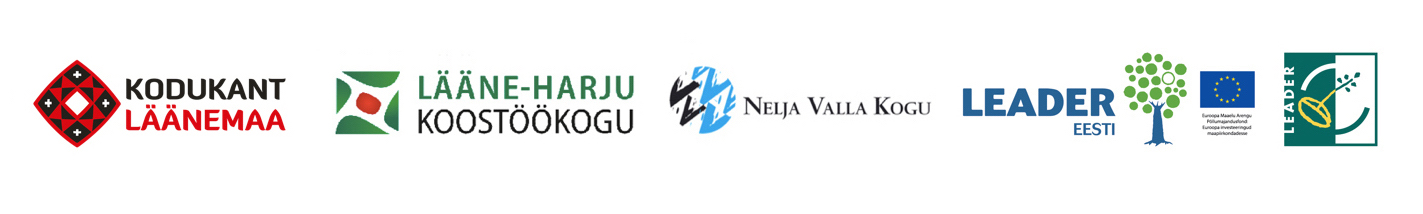 LOODE-EESTI KUI TURISMISIHTKOHATURUNDUSPLAAN AASTATEKS 2018–2020Tallinn 2017Käesolev dokument on koostatud Nelja Valla Kogu, Lääne-Harju Koostöökogu ja Kodukant Läänemaa tellimusel Loode-Eesti kui turismisihtkoha turundustegevuste juhtimiseks aastatel 2018–2020. “Loode-Eesti kui turismisihtkoha turundusplaan aastateks 2018–2020” koosneb Loode-Eesti turismi korraldamise tegevusplaanist, mis teeb ettepanekuid piirkonna turismiasjaliste võrgustiku aktiveerimiseks ja selle juhtimiseks; Loode-Eesti turundusplaanist, mis koondab piirkonna kui turismisihtkoha ja väärt elukeskkonna turundamise tegevused; ning Loode-Eesti turismisihtkoha analüüsist ja lisadesse paigutatud mitmetest täiendavat infot pakkuvatest materjalidest. Turundusplaan on töövahendiks tegevusgruppidele, turismiasjalistele ja turismiettevõtjatele Loode-Eesti kui turismisihtkoha turundustegevuste kavandamiseks ja elluviimiseks. Turundusplaanis loetletud tegevuste elluviimiseks planeerivad LEADER tegevusgrupid Nelja Valla Kogu, Lääne-Harju Koostöökogu ja Kodukant Läänemaa perioodil 2018–2020 ühist koostööprojekti.Turundusplaanis käsitletud teemasid nagu sihtrühmad, ideekontseptsioonid ja ettevõtjate ootused turundusplaani elluviijatele arutati 5. detsembril 2017 Kernu mõisas koos 63 turismiettevõtja ja omavalitsuste esindajatega. Varasemalt on samu teemasid arutatud sügisel 2017 piirkonna ettevõtjatele korraldatud koolitustel, Loode-Eesti ühisturunduse projekti meeskonna koosolekutel ning eelmise perioodi kohaturundusalastes tegevustes. Lisaks toetub turundusplaan sügisel 2017 toimunud turismiettevõtjate koolituste tagasisidele ning piirkonna ettevõtjate hulgas läbi viidud küsitlusele. Erinevatel aruteludel ja küsitlustel kõlama jäänud arvamused kajastuvad käesolevas turundusplaanis.Mõnede teemade osas nagu projekti elluviiv koostöögrupp ja prioriteetsed sihtrühmad jõuti aruteludes suuremale üksmeelele. Kuid mõnede teiste teemade nagu Loode-Eesti lood, teekonnad ja piirkonnale iseloomulikud omadussõnad, mille sihtrühmade jaoks piirkonna mainet kujundavad – nende osas tuleb otsused vastu võtta turundusplaani täitma asudes. Turismiekspert Ain Hinsberg võttis arutelu kokku järgmiselt: “See miski sõna Loode-Eesti ees – olgu ta “teekondade Loode-Eesti” või midagi muud, tuleks püüda erinevatest teemalugudest (loodus, pärimus jne) uuesti välja sõeluda. Kuni jõutakse vastusteni küsimusele: 
“Miks Loode-Eesti?””Küsimus “Miks Loode-Eesti?” võiks olla piirkonna turundajatele kontrollküsimus, mida piirkonna turundust planeerides endalt küsida tasub. Miks Loode-Eesti? – see sisaldab ka küsimusi nagu:Miks turistid peaksid Loode-Eestisse tulema? Miks Tallinna inimesed peaksid linnast välja sõitma?Miks Soome turistid peaksid Loode-Eestis end hästi tundma?Miks kruiisituristid peaksid Loode-Eestit nägema?Miks Läti, Leedu, Poola turistid peaksid Loode-Eestis peatuma, kui nad tegelikult on teel Tallinna?Miks kohalik elanik peaks Loode-Eesti fänn olema?Miks spordihuvilised peaksid Loode-Eestisse tulema?Miks ajaloohuvilised peaksid Loode-Eestis kindlasti ära käima?Miks Loode-Eesti on parim paik laste ja perega puhkamiseks?Miks Loode-Eesti teed ja infrastruktuur peaks korras olema? Jne.Sarnane küsimuste nimekiri aitab piirkonna turunduses sihti seada, kriitiliselt mõelda ning värskust hoida. Loode-Eesti kui turismisihtkoha ja väärt elukeskkonna turundusplaani koostamisel ja hiljem täitmisel on oluline arvesse võtta piirkonnaga seostatavaid märksõnu, sihtrühmi, kellele piirkonda eelisjärjekorras turundatakse. Samuti tuleks arvesse võtta piirkonnas tegutsevate turismiettevõtete tegevusvaldkondi ning arendusorganisatsioonide, omavalitsuste ja ettevõtjate eelarvelisi vahendeid. Panustada tuleb ressursisäästlikult ja eelkõige sellele, mis külastatavust tõstab.Turundusplaani koostas kommunikatsiooniagentuur In Nomine.Koostajad:Krista MustHeikki Sal-SallerToomas KäänKommunikatsiooniagentuur In Nomine15. detsember 2017Sisukord1. LOODE-EESTI KUI TURISMISIHTKOHA KORRALDAMISE TEGEVUSPLAAN	5KESKNE TEGEVUSE JUHTIMINE	5TURUNUDUSPLAANI ELLUVIIMISE KOOSTÖÖGRUPP	5TEGEVUSPLAANI PÕHITEGEVUSTE LOETELU	6TABEL 1:  LOODE-EESTI TURISMIETTEVÕTJATE JA -KORRALDAJATE VÕRGUSTIKU JUHTIMISE TEGEVUSPLAAN 2018–2020	72. LOODE-EESTI TURUNDUSPLAAN	11SIHTRÜHMADE TÜÜBID	12TURISMIETTEVÕTETE TEGEVUSVALDKONNAD	13LOODE-EESTI TURISMITOODETE JA -TEENUSTE RÜHMAD	14TABEL 2: LOODE-EESTI KUI TURISMISIHTKOHA JA VÄÄRT ELUKESKKONNA TURUNDUSTEGEVUSED SIHTRÜHMADENI JÕUDMISEKS 2018–2020	153. LOODE-EESTI KUI TURISMISIHTKOHA ANALÜÜS	23TURISTIDE SIHTRÜHMAD	23MAJUTUSE STATISTIKA	25LISA 1. Loode-Eesti kui turismisihtkoha ja väärt elukeskkonna grupiarutelude (05.12.2017) kokkuvõtted	29LISA 2: ideed Loode-Eesti kui turismisihtkoha turundamiseks (tagasisideleht+kommentaarid)	35LISA 3: Loode-Eesti kui turismisihtkoha turundamise sihtrühmad (05.12.2017 arutelu tagasisideleht + kommentaarid)	37LISA 4: 2017. a novembris-detsembris turismiettevõtjate seas läbi viidud veebiküsitlus (küsimused+vastused)	38LISA 5. Loode-Eestiga seostatavad märksõnad	431. LOODE-EESTI KUI TURISMISIHTKOHA KORRALDAMISE TEGEVUSPLAANLoode-Eesti turismiettevõtjate ja -korraldajate võrgustiku juhtimise tegevusplaan teeb ettepanekuid võrgustiku aktiviseerimiseks ning selle juhtimiseks. Lähemalt saab tegevusplaani kohta lugeda tabelist 1.KESKNE TEGEVUSE JUHTIMINE Hetkel juhib Loode-Eesti kui turismisihtkoha turundust kolm LEADER tegevusgruppi: Lääne-Harju Koostöökogu, Kodukant Läänemaa ja Nelja Valla Kogu. Tegevusgruppidel on piirkonna ettevõtjate, külaseltside ja omavalitsuste esindajatega hea kontakt ja mandaat tegutsemiseks. Lisaks pakuvad neile valdkondlikku tuge Läänemaa Turism, Põhja-Eesti Turism ning Harju Ettevõtlus- ja Arenduskeskus. Juurde on vaja organisatoorset jõudu, turundus- ja PR-kompetentsi ja rahastust. Piirkonna turismiettevõtjate ja omavalitsuste esindajate osalusel käsitleti 
5. detsembri 2017 arutelul olulise teemana küsimust: kuidas Loode-Eesti kui turismisihtkoha turundus peaks olema juhitud ja milline peaks olema osapoolte vahel tööjaotus?Nii sellel kui ka varasematel aruteludel jäid kõlama soovitused tegevusgruppidele jätkuvaks aktiivseks eestvedamiseks, omavalitsustele senisest suurema rolli andmiseks ning kõigi osapooltega ühise eesmärgi nimel tegutsevasse koostöögruppi koondumiseks. Lähemalt saab ettepanekute kohta lugeda lisast 1.Aruteludel mitmel korral välja toodud keskse koostöögrupi alla peaksid koonduma piirkonna tegevusgrupid, omavalitsused, piirkonna turismiettevõtjad, turismi- ja arendusorganisatsioonid ning turundus- ja PR-partnerid.TURUNUDUSPLAANI ELLUVIIMISE KOOSTÖÖGRUPPTEGEVUSGRUPID – teevad piirkonna turundamisega seotud otsuseid, korraldavad turundustegevusi ning teevad koostööd turismivõrgustiku ja koostööpartneritega.OMAVALITSUSED – teevad koostööd ja panustavad rahaliselt eelkõige tugitegevustesse.TURISMIETTEVÕTJAD JA -KORRALDAJAD – on aktiivsed võrgustiku liikmed, teevad koostööd, annavad enda kohta infot tegevusgruppidele ja projekti partnerile ning panustavad rahaliselt eelkõige konkreetsetesse tegevustesse.TURISMI- JA ARENDUSORGANISATSIOONID – teevad koostööd. Need on Põhja-Eesti Turism, Lääne-Eesti Turism, Läänemaa Turism, Harju Ettevõtlus- ja Arenduskeskus, Läänemaa Ettevõtlus- ja Arenduskeskus, giidide ühingud.TURUNDUS- JA PR-PARTNERID – viivad tegevusgruppide tellimusel ellu  sihtrühmadele suunatud turundus- ja kommunikatsioonitegevusi, osalevad piirkonna ürituste läbiviimisel, turundusmaterjalide koostamisel ning nõustavad tegevusgruppe kommunikatsiooni ja turunduse alal.Turundusplaani elluviimise juhtroll on tegevusgruppidel, kes läbi ühise koostööprojekti korraldavad aastatel 2018–2020 piirkonna turismiasjaliste võrgustiku tegevust ning viivad ellu Loode-Eesti kui turismisihtkoha ja väärt elukeskkonna turundamise plaani. Lisaks, perioodi lõpuks valmib projekti koostöögrupi poolt äriplaan, mis võimaldab jätkata tegevusi ka pärast LEADER-toetusperioodi lõppemist.TEGEVUSPLAANI PÕHITEGEVUSTE LOETELUKoostöögrupi tegevuste juhtimine ja projekti esindamine  suheldes riigiga, EAS-iga, PRIA-ga, koostööpartneritega.Loode-Eesti turismiettevõtjate ja -korraldajate võrgustiku juhtimine vastavalt tegevusplaanile (tabel 1)Loode-Eesti kui turismisihtkoha ja väärt elukeskkonna turundamine sihtrühmadele vastavalt turundusplaanile (tabel 2)Loode-Eesti kui turismisihtkoha ja väärt elukeskkonna arendamise jätkustrateegia ja äriplaani koostamine aastast 2021+, et tegevused jätkuks ka pärast toetusperioodi lõppemist.TABEL 1:  LOODE-EESTI TURISMIETTEVÕTJATE JA -KORRALDAJATE VÕRGUSTIKU JUHTIMISE TEGEVUSPLAAN 2018–20202. LOODE-EESTI TURUNDUSPLAANTurundusplaan pakub välja tegevusi Loode-Eesti kui turismisihtkoha ja väärt elukeskkonna turundamiseks. Kui eelmine peatükk keskendus turismiasjalistele suunatud tegevustele, siis käesolevas peatükis on fookus sihtrühmadel. Sihtrühmadele suunatud turundustegevusi hakkab ellu viima koostöögrupp, mida on kirjeldatud peatükis 1. Sihtrühmadele suunatud turundustegevused on üles loetletud tabelis 2.Koostöögruppi juhtivatel LEADER tegevusgruppidel on huvi teha nende turundustegevuste elluviimisel koostööd piirkonna turismiasjalistega. LEADER tegevusgrupid Nelja Valla Kogu, Lääne-Harju Koostöökogu ja Kodukant Läänemaa planeerivad perioodiks 2018–2020 ühist koostööprojekti, millega rahastatakse osaliselt käesoleva turundusplaani tegevusi. Osad turundusplaani tegevused, millel on konkreetne seos kitsama ringi ettevõtjatega, näevad ette ka ettevõtjate poolset rahastust.Lisaks on kõigil kolmel tegevusgrupil olemas taotlusmeetmed, millest piirkonna turismiasjalised saavad turismi edendamise projektide, sh turundustegevuste ja võrgustikutegevuste elluviimiseks toetusi taotleda. Meetmetest saab rahastada näiteks järgmisi tegevusi: turismiteenuste arendamineturismiobjektide korrastamine ja rajamineturundustegevusedkohalikku ressurssi rakendavad projektidkülastajate jaoks oluliste investeeringute tegemineühtse disainiga väikevahendid ja märgistusliitumine ja koostöö olemasolevate ja uute turismivõrgustikegaFAM reisidühine osalemine messidel-laatadel ja muudel üritustelturismiasjaliste koolitused, õppereisid ja ühisüritusedmitme ettevõtja ühised ja/või Loode-Eesti sümboolikaga reklaammaterjalidpiirkonna sündmused/sündmuste sarjadturismiinfoteenuste arendamineTurundusplaani koostama asudes peeti arutelusid Loode-Eesti turunduse ideekontseptsioonide üle. Lõpliku lahenduseni aruteludes ei jõutud, kuid kõlama jäi arvamus, et teekonnad on niikuinii osa Loode-Eesti kontseptsioonist. Seepärast on turundusplaanis sihtrühmadele piirkonna turismitoodete ja –teenuste turundamiseks välja pakutud teekonnad. Loode-Eesti visuaalne identiteet ja turundussõnumid töötatakse välja turundusplaani elluviimise käigus. Loode-Eesti turunduse ideekontseptsioonid, mille osas arutelud veel jätkuvad, on leitavad lisast 2.Turunduse prioriteetsed sihtrühmad valiti välja piirkonna turismiasjaliste ja tegevusgruppide soovitusel, võttes arvesse turismistatistikat ning eelarvelisi ja ajalisi piiranguid. Sihtrühmade loetelu on leitav lisast 3, piirkonna külastatavuse statistika sihtrühmade kaupa on leitav ka peatükist 3.Nagu piirkonna turismi korraldamise tegevusplaan, nii ka sihtrühmadele suunatud turundusplaan on kavandatud aastateks 2018–2020 ning planeeritava koostööprojekti eesmärk on viia koostöötegevused nii kaugele, et need jätkuksid ka pärast 2021. aastat püsivalt.Aastateks 2018–2020 on Loode-Eesti turunduse sihtrühmadeks valitud Eesti sihtrühmadest tallinlased (eestikeelsed), tallinlased (venekeelsed), grupituristid, ärikliendid ja kohalikud elanikud ning välissihtrühmadest Soome ja Läti turistid ning grupituristid mujalt maailmast.EESTI PÄRITOLU SIHTRÜHMAD:Tallinn (eesti)Tallinn (vene)Kohalikud elanikudÄrikliendidEesti grupituristid VÄLISRIIKIDE SIHTRÜHMAD:Soome turistidLäti turistidGrupituristid mujalt maailmastSIHTRÜHMADE TÜÜBIDTALLINN (EESTI)KES: pered, sõpruskonnad, üksikuitajad, erapidude korraldajad, ürituste külastajadHUVID: vaba aja veetmine, loodus, ajalugu, kultuur, rahvaüritused, meri, rand, sportimisvõimalused, tegevused peredele, kvaliteetne toit ja gurmee, eesmärk kogeda midagi uut ja põnevatKÜLASTUSE PIKKUS: poolepäevane kuni päevane väljasõitTRANSPORT: buss, rong, auto, jalgratasTALLINN (VENE)KES: pered, sõpruskonnad, üksikuitajad, erapidude korraldajad, ürituste publikHUVID: vaba aja veetmine, loodus, ajalugu, kultuur, rahvaüritused, meri, rand, sportimisvõimalused, tegevused peredele, kvaliteetne toit ja gurmee, eesmärk kogeda midagi uut ja põnevatKÜLASTUSE PIKKUS: poolepäevane kuni päevane väljasõitTRANSPORT: buss, rong, auto, jalgratasKOHALIKUD ELANIKUDKES: perekonnad, sõpruskonnad, üksikuitajadHUVID: sportimisvõimalused, tegevused peredele, kohalikel üritustel osalemine, kvaliteetne toit ja gurmee, vaba aja veetmine, loodus, tegeleda oma hobigaKÜLASTUSE PIKKUS: mõned tunnid kuni poolepäevane väljasõitTRANSPORT: auto, jalgratasÄRIKLIENDIDKES: Tallinn, Haapsalu ja nende ümbruses tegutsevad organisatsioonid HUVID: koolituste, suve- ja talvepäevade korraldamine, turundusüritusedKÜLASTUSE PIKKUS: mõned tunnid kuni kolm ööpäevaTRANSPORT: auto, tellitud reisijateveduEESTI GRUPITURISTIDKES: õpilasekskursioonid, laagrid, klubid, seltsid MILLEST HUVITATUD: toitlustuskohad, seminari- jm ruumid, majutuskohad, gurmee, seiklus, loodus, ajalugu ja kultuur, õppeprogrammid, kogeda midagi uutKÜLASTUSE PIKKUS: päevane külastus, ööbimineTRANSPORT: rong, bussSOOME TURISTIDKES: sõpruskonnad, perekonnadHUVID: hea hinna-kvaliteedi suhtega majutus koos toitlustusega, meelelahutus, puhkamine, liivane rand, soe meri (Haapsalus), laadad, hobidega tegelemineKÜLASTUSE PIKKUS: päevane külastus, ööbimineTRANSPORT: rong, buss, jalgratasLÄTI TURISTIDKES: perekonnad, sõpruskonnadHUVID: hea hinna-kvaliteedi suhtega majutus koos toitlustusega, Tallinna, Helsingi lähedus, loodus, matkamine, tegevused peredele, teistmoodi loodus (kivised rannad, rändrahnud)KÜLASTUSE PIKKUS: väljasõit ööbimisegaTRANSPORT: auto, jalgratasGRUPITURISTID VÄLISRIIKIDESTKES:  turismigrupid, matkajadHUVID: kvaliteetne majutus, kvaliteetne toitlustus, puhkamine, gurmee, kohalik toit, töötoad, ajalugu, loodus, kultuur, meri, rand, festivalidKÜLASTUSE PIKKUS: päevane väljasõit, ööbimineTRANSPORT: bussTURISMIETTEVÕTETE TEGEVUSVALDKONNADÜldistatuna võib öelda, et Loode-Eestis jagunevad turismiettevõtjad majutusasutusteks, toitlustusasutusteks ning aktiivse puhkuse, ürituste korraldamise jms tegelevateks asutusteks. Sisendi selliseks järelduseks andis projekti raames korraldatud koolitustel osalejate statistika, samuti piirkonna turismiettevõtjate hulgas läbi viidud küsitlusele vastajate andmed (lisa 4). Täpsem analüüs turismiettevõtete tegevusalast valmib planeeritava koostööprojekti käigus, senikaua määratleme aga piirkonna turismitegevusalad järgmiselt:TURISMIETTEVÕTETE TEGEVUSVALDKONNAD:MajutusToitlustusAktiivne puhkus, ürituste korraldamineRuumide rentimine sündmusteks2017. aastal ellu viidud Loode-Eesti ühisturunduse projekti käigus koguti Loode-Eesti piirkonnaga seostatavaid märksõnu (lisa 5) ning võttes arvesse olemasolevat infot pakutavate teenuste kohta, pakume välja järgmised teemagrupid Loode-Eesti turundustoodete ja -teenuste rühmadeks.LOODE-EESTI TURISMITOODETE JA -TEENUSTE RÜHMADAjalugu ja kultuurTšaikovski  Filmivõtete paigad  Arvo Pärt  Põlisasulad  Põlisteed   Pärimus  Amandus Adamson  Baltisaksa  Mõisad Tsaarid   Rannarootsi    Vene  Külakiiged   Viikingid   Militaarajalugu    Muuseumid   Vaatamisväärsused  Sakraalehitised Kultuuripärandiaasta 2018Kõik sihtrühmadKeeled: Eesti, inglise, vene, (v.a soome)LoodusMatkarajad   Teekonnad   Loodus   Kivised ja liivased rannad, Loode-Eesti klindilõik   Pankrannik   Rändrahnud   Meri Saared Tuletornid Rabad Taluhoovid   Loomad   Linnuvaatlus   Küttimine  Kohapeal valmistatud toit   Kohapeal kasvatatud toit Juhendatud retked ja matkad ja laagrid    SaaredKõik sihtrühmadEesti, inglise, vene, (v.a soome)Lõõgastus ja gurmeeRestoranid    Vee- ja saunakeskused  Spaad   Mõisahotellid Firmapeod   Ruumid konverentsideks, koolitusteks ja seminarideks  Kvaliteetne toit   Maitseelamused   Tallinlased (eesti), tallinlased (vene), Eesti grupituristid, välisriikide grupituristid, ärikliendidEesti, inglise, soomeVaba aeg pere ja sõpradegaKontserdid   Suvekontserdid   Laadad   Festivalid   Kogukonna üritused   Tähtpäevade tähistamine    Võimalus korraldada erapidusid   Kohvikud  külakiiged   Grillikojad  Lastelaagrid   Noortelaagrid   Koolivaheajad   Seiklusrajad   Matkarajad   Surf   Rannad spordirajad     Vee- ja saunakeskused  Mootorisport Tegevused lasteleTallinlased (eesti), tallinlased (vene), kohalikud elanikudEesti, veneTABEL 2: LOODE-EESTI KUI TURISMISIHTKOHA JA VÄÄRT ELUKESKKONNA TURUNDUSTEGEVUSED SIHTRÜHMADENI JÕUDMISEKS 2018–20203. LOODE-EESTI KUI TURISMISIHTKOHA ANALÜÜSLoode-Eestil on turismisihtkohana tugev potentsiaal kasvada ja areneda samaaegselt mitmetes külastuse teemavaldkondades. Paiknemine pealinna külje all, maksimaalselt 1 tunni sõidu kauguselt Tallinnast teeb piirkonna atraktiivseks siseturistidele, aga ka ettevõtetele ja organisatsioonidele oma väljasõitude korraldamiseks. Välisturistidele on Tallinn oluline tõmbekeskus. Tallinna turundamisel sihtkohana on tehtud pikaajalist ja pidevat tööd. Alljärgnev statistika näitab, et ka Loode-Eesti külastajate arvud võiksid olla suuremad. Selle eesmärgi täitmiseks on välja töötatud käesolev turundusplaan. Piirkonna külastatavuse analüüsimiseks vaatlesime Statistikaameti, Eesti Panga ja Positium LBS-i statistikat, lisaks Booking.com ja AirBnB majutuskohtade arve. Alljärgnevalt toome välja statistikas olulisema.TURISTIDE SIHTRÜHMADSTATISTIKAAMETi andmetel majutatakse Eesti majutusasutustes enim Eesti külastajaid, järgnevad Soome, Venemaa, Läti, Saksa turistid. Alljärgnevalt on riikide kaupa üles loetletud kõik suuremad Harju- ja Läänemaal ööbinud turistide sihtrühmad päritolumaa järgi:EESTI TURISTIDEST ööbis 2016. aastal Eesti majutusasutustes 1 268 388 inimest, neist 328 483 Harjumaal (sh Tallinn), ning maakonnas ööbis külastajaid kolmandik – 110 364 inimest. Läänemaal ööbijaid oli sisemaiste turistide hulgas 59 653.SOOME TURISTIDEST ööbis 2016. aastal majutusasutustes 951 025 inimest, neist suur osa ehk 714 898 Harjumaal (sh Tallinn). Valdavalt ööbiti Tallinnas, maakonnas ööbijaid oli vaid 24 854 inimest ehk 3,5% - see osakaal on püsinud muutumatu. Läänemaal ööbijaid oli Soome turistide hulgas 18 338.VENEMAA TURISTIDEST ööbis 2016. aastal majutusasutustes 200 972 inimest, neist 129 187 Harjumaal (sh Tallinn) – valdavalt ööbiti Tallinnas, maakonnas ööbijaid oli vaid 5034 inimest ehk 4%. Läänemaal ööbijaid oli Vene turistide hulgas 929. Vene turistidest ööbijate osakaal Eestis on varieeruv, viimasel paaril aastal on see kahanenud.LÄTI TURISTIDEST ööbis 2016. aastal majutusasutustes 61 111 inimest, neist 41 111 Harjumaal (sh Tallinn) – valdavalt ööbiti Tallinnas, kuid maakonnas ööbimine on kasvamas -  2016. aastal 7791 inimest ehk 12,5%. Läänemaal ööbijaid oli Läti turistide hulgas 1259, ka see number on kasvamas. Eestis ööbivate Läti turistide arv on kasvamas. LEEDU TURISTIDEST ööbis 2016. aastal majutusasutustes 142 043 inimest, neist 62 072 Harjumaal (sh Tallinn) – valdavalt ööbiti Tallinnas, maakonnas ööbis 6,1% ehk 2425 inimest. Läänemaal ööbijaid oli Leedu turistide hulgas 631. POOLA TURISTIDEST ööbis 2016. aastal majutusasutustes 27 237 inimest, neist arvestatav osa ehk 20 740 ööbis Harjumaal (sh Tallinn) – maakonnas ööbijaid oli 4,2% ehk 660 inimest. Läänemaal ööbijaid oli Poola turistide hulgas 193. SAKSA TURISTIDEST ööbis 2016. aastal majutusasutustes 125 942 inimest, neist 90 527 Harjumaal (sh Tallinn) – valdavalt ööbiti Tallinnas, maakonnas ööbijaid oli vaid 2197 inimest ehk 2,4% - see osakaal on püsinud muutumatu. Läänemaal ööbijaid oli Saksa turistide hulgas 1358.ROOTSI TURISTIDEST ööbis 2016. aastal majutusasutustes 74 415 inimest, neist 54 451 Harjumaal (sh Tallinn) – valdavalt ööbiti Tallinnas, maakonnas ööbijaid oli vaid 970  inimest ehk 1,8% - see osakaal on püsinud muutumatu, kuid Rootsi turistide arv on vähenemas. Läänemaal ööbijaid oli Rootsi turistide hulgas 1524.BRITI TURISTIDEST ööbis 2016. aastal majutusasutustes 48 733 inimest, neist 41 534 Harjumaal (sh Tallinn) – valdavalt ööbiti Tallinnas, maakonnas ööbijaid oli vaid 777 inimest ehk 1,2% - see osakaal on viimastel aastatel kasvanud. Läänemaal ööbijaid oli Briti turistide hulgas 394, see arv on samuti kasvamas.AASIA TURISTIDEST ööbis 2016. aastal majutusasutustes 73 093 inimest, neist suur osa 66 438 Harjumaal (sh Tallinn). Valdavalt ööbiti Tallinnas, maakonnas ööbis alla 1% ehk 525 inimest, kuid see arv on kiiresti kasvamas. Läänemaal ööbijaid oli Aasia turistide hulgas 603 ning ka see number on kasvamas.Statistikaameti kõige esimesed välisturistide päritolumaad olid ka POSITIUM LBS mobiilipositsioneerimise uuringu järgi tipus. Positium LBSi järgi külastas 2016. aastal Eestit 5962099 turisti, neist enim Soomest, Venemaalt, Lätist, Saksamaalt ja Rootsist. EESTI PANGA statistika toob topina välja samad turistide päritolumaad, vahed on minimaalsed, seetõttu järgnevalt toome välja POSITIUM LBS mobiilipositsioneerimise statistika:SOOME TURISTE külastas Eestit 2016. aastal 2 271 063 inimest ehk 38% välisturistidest. Külastatavus oli suurem perioodil mai-august, samas on Soome turistidele omane, et Eestit külastatakse aasta läbi.VENEMAA TURISTE külastas Eestit 2016. aastal 848 785 inimest ehk 14% välisturistidest. Külastatavus kasvas mõnevõrra suvekuudel ning suurenes ka detsembris-jaanuaris. Samas on Vene turistidele omane, et Eestit külastatakse küllaltki ühtlaselt aasta läbi.LÄTI TURISTE külastas Eestit 2016. aastal 578 820 inimest ehk 9,7% välisturistidest. Külastatavuse tippkuud on suvekuud ning detsember-jaanuar. Ka Läti turistidele on omane, et Eestit külastatakse aasta läbi.SAKSA TURISTE külastas Eestit 2016. aastal 427 575 inimest ehk 7,2% välisturistidest. Külastatavus on suurem perioodil mai kuni september. Saksa turistidele, nagu ka teistele Kesk-Euroopa ja kaugemate riikide turistidele, on omane, et suveperioodi turistide osakaal kogu aasta turistide koguarvust on poole rohkem. Näiteks moodustas aasta turistide koguarvust suvekuudel külastajate osakaal Saksamaa puhul 51%, USA 57%, Aasia 59%, Itaalia 57%, Prantsusmaa 46%, Kanada 57%, Austraalia 54%, Shveits 51%, Austria 51%, Portugal 47% jne.ROOTSI TURISTE külastas Eestit 2016. aastal 223 648 inimest ehk 3,7% välisturistidest. Külastatavus suurenes suvekuud ning sarnaselt teiste lähiriikidega on Rootsi turistidele omane, et Eestit külastatakse aasta läbi.POSITIUM LBS poolt läbi viidud uuring “Lääne-Harju piirkonna turismistatistika aastal 2016 mobiilipositsioneerimise andmetel” jagas infot piirkonna külastatavuse kohta nii siseriiklike kui ka välisturistide kohta.Analüüsitud 2016. aasta nelja kuu vältel Eesti turiste külastas Lääne-Harju piirkonda 88,7% (915 053 inimest), kõige suurema osa moodustasid Tallinna linna elanikud (35%), järgnesid lähivallad: Harku vald (4%), Keila vald (3%), Keila linn (3%), Saue vald (3%), Rae vald (3%) ja Viimsi vald (2%). Uuring näitas, et piirkonna külastatavust suurendasid suured üritused (nagu Laulasmaa laat), mis vihjab, et piirkonna suurüritustel tuleks turundajatel planeerida, kuidas sellistel üritustel kohapeal teisi piirkonna külastuskohti reklaamida.Väliskülastajate osakaal Lääne-Harju piirkonna külastajaskonnas oli 11,3% (116 175 inimest), selle aja kestel tegid väliskülastajad piirkonda 121 492 reisi, millest 19% (ehk 23 155) juhtudel jäädi piirkonda ka ööbima. Välisturistide hulgas oli kõige rohkem Soomest (51%), Lätist (10%) ja Saksamaalt (9%) pärit külastajaid. Väliskülastajate poolt olid enim külastatud Kernu vald (30%) ja Keila vald  (20%), märgatavalt suurem oli välisturistide puhul ühepäevareiside osakaal, millest sisaldub ka autoga piirkonnast läbisõitmine.  Turistide jaoks kõige aktiivsem kuu oli juuli. 2016. aasta juulis tuvastatud 47 443-st Lääne-Harju piirkonna väliskülastajatest enamuse moodustasid soomlased (59%), lätlased (8,5%), sakslased 6,4% ja rootslased (6%).MAJUTUSE STATISTIKASTATISTIKAAMETi majutuskohtade statistika näitab, et 2016. aastal oli Eestis 1454 majutuskohta ning kasv on suhteliselt ühtlane. Harjumaal (v.a Tallinn) oli majutuskohti 111 ja number on kasvamas, samas kui Tallinna (143 majutuskohta) number püsib suhteliselt samal tasemel.  Läänemaal oli majutuskohtade arv 84 ning kasv on aeglustunud.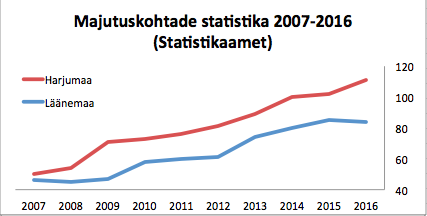 Statistikaameti majutatute statistika näitab, et 2016. aastal viibis Eesti majutusasutustes 3 324 914 majutatut. Neist Harjumaal (v.a Tallinn) oli 160 657 majutatut, mis on 8,7% kogu Tallinn+Harjumaa majutatutest. Läänemaal majutatute arv oli 86 762. Majutatute arv on kasvamas nii üle Eesti kui ka Harjumaal ja Läänemaal. Statistikakõver näitab, et 2009–2010 ehk kriisiaastad mõjutasid majutuskohtade täituvust, sealhulgas Tallinnas ja Harjumaal. Kõver näitab, et terav oli langus Harjumaal (100 000-lt 60 000-le) ja vähem terav Läänemaal (70 000-lt 60 000-le). Vaadeldes eraldi Tallinna andmeid, kus samuti langus drastiline polnud, võib järeldada, et majanduskriisid mõjutavad tugevalt just maakondade majutusasutuste külastatavust. (Samas on eelmisest majutuskohtade statistikast näha, et kriisi tõttu majutuskohtade arv ei vähenenud.)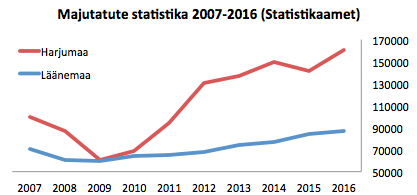 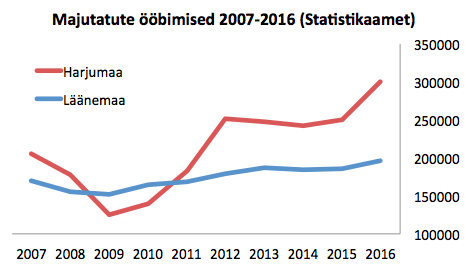 Majutatute ööbimiste arv oli Statistikaameti andmetel Eestis 2016. aastal keskmiselt 1,7,  Harjumaal oli ööbimiste keskmine arv 2, Läänemaal 2,3.Majutuskohtade täituvuse poolest on Harju- ja Läänemaa võrreldes mitmete teiste Eesti maakondadega heas seisus, liigitudes pigem külastatavamate sihtkohade hulka. Kui kogu Eestis oli tubade täituvus 2016. aastal 45% , siis Harjumaal oli täituvus suurim - 60% (sealhulgas Tallinn 66%) ning Läänemaal oli täituvus 41%.  Nende protsentide vahele jäävad Pärnumaa, Tartumaa ja Ida-Viru.Majutuse eesmärgi järgi ööbitakse Eesti majutusasutustes 69% puhkuse ja 22% tööreisi eesmärgil. Nii Harjumaal kui Läänemaal keskmisega võrreldes suuri erinevusi osakaaludes ei olnud. Teistest maakondadest eristub tugevalt Tartumaa, kus töö tõttu ööbijate osakaal on 34% ja Pärnu, kus töö tõttu ööbijate osakaal on kõigest 6%.BOOKING.COM-is on registreeritud 3144 Eestis majutusasutust. Enim majutusasutusi on Harjumaal (sh Tallinn), Pärnumaal ja Saaremaal, Läänemaal (sh Haapsalu), Tartumaal ja Ida-Virumaal. See näitab, et Loode-Eesti on ümbritsetud aktiivsetest turismisihtpunktidest.Samas linnadest väljas paiknevate majutusasutuse arvud Harjumaal ja Läänemaal Booking.com-is ei eristu teistest maakondades. (Harjumaal kokku majutuskohtade arv 107 ning Läänemaal kokku 56.)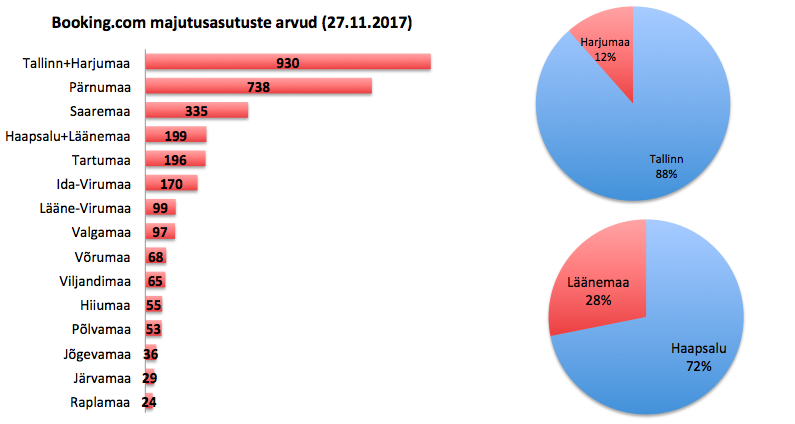 AIRBNB andmetel on arvukamalt majutusasutusasutusi samuti Harjumaal (sh Tallinn), Pärnumaal, Tartumaal, Saaremaal ja Läänemaal (sh Haapsalus). AirBnB üle 300 otsingutulemuse numbriliselt ei näita.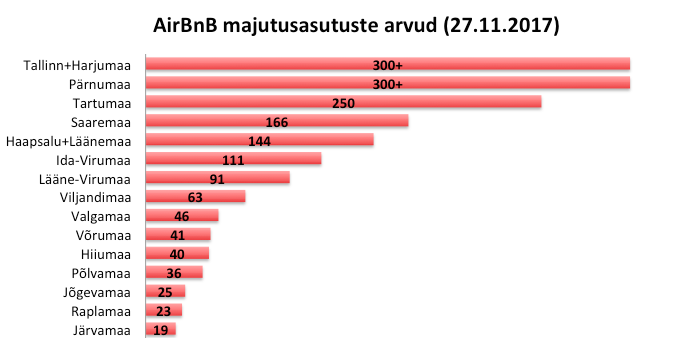 LISA 1. Loode-Eesti kui turismisihtkoha ja väärt elukeskkonna grupiarutelude (05.12.2017) kokkuvõtted KAJA KARLSONI GRUPPKÜSIMUS 1: Kuidas panna ettevõtteid koostööd tegema ning missugust tuge ootavad ettevõtted KOVidelt ja arendusorganisatsioonidelt?Turismiinfopunktide võrgustiku loomine & arendamineSelgitada välja, kus on tõmbekeskused, kuhu inimesed tulevad - jagada piirkonna turismiinfot neis kohtadesKasutada turismiinfo jagamiseks ära olemasolevaid võrgustikkePilootprojektina võiks infopunktideks olla bensiinijaamadRiikliku süsteemi peale ei saa lootaPuhka Eestis keskkonna võimaluste kasutamine (korraldada Visit infopäev uuesti)Luua piirkonna ühine sündmuste kalender (+ kaart), info veebis ja äpis  (omavalitsustel on kalendrid olemas)Kasutada ära huvi.tallinn.ee-dTurismikaardil on kasutada eri koordinaatsüsteeme - kaardistada ka muud koordinaadid ning korraldada nende teemaline koolitusi Probleem on dubleerimine ja konkureerimine ühtedele ressurssideleEttevõttelt ettevõttele info levitamine: üksteisel külas käimine, soovituste jagamineKust saab infot ja kuidas me seda disainime?Vajalik katusorganisatsioon (arendada olevasolevat, nt Läänemaa Turism+omavalitsusliidud).KOVid ja katused  - nende tegevuste alane abi, mis toovad turisti (avalikkusele suunatud investeeringut)Vajalik on eestvedaja; KOVides olemas turismiga tegelevad inimesed, kuid neil puudub tihti vajalik kompetents valdkonna arendamiseks, seega peaks keegi võtma selle rolli, et koolitada omavalitsuste inimesi nendel teemadel.Võrgustikku peavad kuuluma KOV (töötaja tasu), ettevõtted (rahastavad tegevusi), tootearendus, turundusOmavalitsus peab tegelema ka avalikkusele suunatud investeeringutega, matkaradadega jms.KÜSIMUS 2: Mida teha, et Loode-Eesti külastatavus kasvaks?Kaardistada piirkonnas pakutavad teenused: mis meil on ka kellele see võiks sobidaKõik sihtrühmad on olulised: eriti oluline on siseturism, olulised on ka ärikliendid + välisturistid.Turismi sihtrühmad võiksid olla Poola, Eesti, Leedu, Soome siseturistid, Rootsi.Ideed: suvekoolid, ekspordile suunatud tooted, koostöö äriklientuuriga (tuua raha väikestesse kohtadesse, mitte jätta keskustesse)Suuremad ettevõtted soovivad koostööd väiksematega: töötoad klientidele, sündmused, tegevused jneKÜSIMUS 3: Millised peaks olemas lood, mida Loode-Eestist rääkida?Rannik ja meri ühendab piirkonda.Piirkonnale on iseloomulik looduslik kooslus, see on see, millega eristutakse. Meil on 1) lood ja 2) marsruudid.Loode-Eesti lugude loomisel võtta aluseks rohujuure tasandi lood: top 5 loodus, top 5 pärimusMeeldis kaksiknimede ja teekondade idee (teekonnad on toode). Loode-Eesti lugu võiks tekkida nende kahe sümbioosist. Ei saa aru tuulelohest.ANNIKA MÄNDLA GRUPPKÜSIMUS 1: Kuidas panna ettevõtteid koostööd tegema ning missugust tuge ootavad ettevõtted KOVidelt ja arendusorganisatsioonidelt?Kontaktid ja koostöö ettevõtjate vahel olulised. Ettevõtjad ei tunne üksteist, ei tea, mis siin piirkonnas pakutakse. Kui ka näit sündmuste ajal on ettevõtja ise broneeritud, ta ei oska külastajat teise juurde soovitada, teise teenuseid pakkuda. Võiks korraldada ettevõtjatele üritusi, mille raames nad saaksid mitteformaalselt koos käia. KOVidelt oodatakse infrastruktuuri korrastamiseks, et viidastus oleks olemas, teed korras.ühise sõnumina tuli välja: on vaja ühte inimest, kes siin piirkonnas vastutab ja tegeleb turismi arendamisega. Tema oleks see, kes kutsub kokku ettevõtjaid, suhtleb nendega, samal ajal veab eest Loode-Eesti turundamist ja külastatavuse suurenemist.Matkarajad peaks olema hästi leitavad, ülesmärgitud ja korras.Koostada ka näidismarsruute piirkonnast ja  teekondasid.KÜSIMUS 2: Mida teha, et Loode-Eesti külastatavus kasvaks? Sihtrühmad: Tallinn, siseturist, lähiriigid (Soome, Läti, Venemaa), kruiisituristid, loodusturistid, pered, ajaloohuvilised, grupituristidKujundada välja, mis on meie ühissõnumTurundab teekondi, jagada infot turismifirmadele.Sündmusi võis rohkem olla, ka hooajavälisel ajal näiteks septembris, maisKoostada uued trükised marsruutidega. Marsruutide teekond käis arutelust hästi palju läbi.KÜSIMUS 3: Millised peaks olemas lood, mida Loode-Eestist rääkida? Märksõnad: meri, ajalugu, teekonnad, kultuurVajame omadussõna või tutvustavat sõna, sloganit juurde (nt on olemas imeline Keila)Loode-Eesti – vajab tabavat sõnumit juurde.Ei meeldinud kakskeelsete nimede kontseptsioon. Teekonnad peaks olema nagunii osa kontseptsioonist.TOOMAS KÄÄNI GRUPPKÜSIMUS 1: Kuidas panna ettevõtteid koostööd tegema ning missugust tuge ootavad ettevõtted KOVidelt ja arendusorganisatsioonidelt?hea eestvedaja peab olemakõigepealt peab üksteist tundma õppimaKÜSIMUS 2: Mida teha, et Loode-Eesti külastatavus kasvaks? Sihtgrupid: kõige olulisemad soomlased, neid on palju ja väga erinevaid.Võib-olla aga ei peaks rahvus e põhjal määratlema, vaid liigitama neid teistel alustel: kruiisituristid (1 päev), grupituristid,  individuaalsed turistid.Kõik müügitegevused võtavad raha, kõik see on energia – tuleks keskenduda põhilistele rahavoogudele, kus turistid tulevad - grupituristid, kruiisituristid on välisturistidest kõige olulisemadSiseturistidest kõige olulisemad tallinlased. Kuidas end reisifirmadele turundada. Kas selleks on ettevalmistusi tehtud? Kas üksikettevõte , kes enamasti on väga väike  ettevõte – kas tema suudab end reisifirmadele, eelkõige kruiisifirmadele maha müüa?Turismi vaadata laiemalt, konverentsid ja koolitused tuleks ka lugeda turismi alla – sellel on väga suur potentsiaal, kuni selleni välja, et firmade Aastakoosolekute sihipärane müük majutusasutustes (mõisad jt) on võimalus, mida tuleks ära kasutada – see ei ole sesoonsusega väga palju seotud, ja siin on suured rahad.Mida turist otsib: mardilaat, kuhu ma rongiga saan, bussitäis maakohast, jalgratastel?KÜSIMUS 3: Millised peaks olemas lood, mida Loode-Eestist rääkida? Väljapakutud ideekontseptsioonides enim kõnetas teekondade idee. Seda ühte kõikehõlmavat lugu on äärmiselt raske leida. Kindlasti on võimalik tekitada palju häid lugusid ja neid omavahel siduda. Teekondade temaatika aktiviseeris meie grupi inimesi enim.Ideed teekondadeks: Arvo Pärt / Pärdi tee, isikutega sidumine, loodus, aktiivne puhkusUued tehnoloogilised vahendidEDE TEINBASI GRUPPKÜSIMUS 1: Kuidas panna ettevõtteid koostööd tegema ning missugust tuge ootavad ettevõtted KOVidelt ja arendusorganisatsioonidelt?üks katus, mis koondab infot, koondab osapooled, vahendab suhtlust, tooted (marsruudid ja paketid)info jagamine – saada kokku võimalike koostööpartneritega, rollide jaotusootus KOV-idele – info seaduste jms kohta, ka teiste ettevõtjatega koostöövõimaluste kohta ja tahe aidata (mitte anda seadus/määrus ette, vaid aidata bürokraatiast läbi)ühised koosviibimised, arutelud KOV+ettevõtete vahelKOV peaks nägema kasu (turismi)ettevõtjast muuhulgas ka elukeskkonna arendajanaKOV peaks ju tegelikult olema kodanike ja ettevõtjate teenindajaKoostööd kogukonnaga ja elanikuga, teavitada kogukondi,  mis on nende kasu ettevõtlusestKOV ka ettevõtja häälekandja – vahelüli kogukonnagaKohalik, piirkondlik “turismimess”Väga oluline on tahe – see peab olema ettevõtjate ja omavalitsuse vahel ning omavalituse ja arendusorganisatsioonide poolt. (Kurdeti, et vahel ei ole heasoovlikku tahet seda koostööd teha). Et tahe tekiks, peab kõigil olema selge, mis on nende kasu sealjuures – ka omavalitsus peab nägema, mis on tema kasu sellest, et turism areneb. Kogukond peab nägema oma kasu ja KOV või KOV-ide nomineeritud organisatsioon (nt turismiorganisatsioon nagu MTÜ Läänemaa turism Läänemaal) peab olema vahelüli omavalitsuse ja ettevõtjate-kogukondade vahelisel tasandil, kes koostööd edendab ja kasu igale poole selgitab.KÜSIMUS 2: Mida teha, et Loode-Eesti külastatavus kasvaks?Eristati selgelt Eesti turist – kes on meiega ühes inforuumis ja temal on meieni lihtne jõuda. Saab panustada ühtlaseltTallinna klient: nii eesti kui vene – kui eestikeelne. Kui eestikeelse tallinlaseni oleme võib-olla rohkem jõudnud, siis vene keelt rääkiva külaliseni vähem. Kuidas venekeelse sihtrühmani jõuda?Kanalitena toodi välja: Tallinna meedia, Tallinna infokanalid, turismifirmad (eesti külastajad).Välisturist  - oluline eristumine, et silma paista. Loodust on meil palju, nt mustikas, linnud.Välisturistideni jõuab ilmselt läbi pakettide (ilma nendeta üksikettevõtja kaugele ei jõua), edendada koostööd partneritega (vajalik eestvedaja) EAS, saatkonnadMärksõna: transpordivahend – eesti turisti liikumist oluliselt piirab, kui autot ei oleKÜSIMUS 3: Millised peaks olemas lood, mida Loode-Eestist rääkida?Parimate valikutena toodi välja teekonnad (sest see võimaldab tuua välja eripära, siia alla saab kõiki teemasid rohkem tuua: kultuuri, ajalugu, muinasaega, sporti jne. Head kuvandit ja eristumist sel aga veel? pole) ja tuulelohe, sest see on juba logona turundatav, praegu kõnetab rohkem, sest on konkreetsem ja hoomatavamliita Hiiumaamereturismgeoloogia (rahnud), folkloor (hiiesalud, ohvrikivid, ugri & muinaskultuur)ANNIKA JÕKSI GRUPPKÜSIMUS 1: Kuidas panna ettevõtteid koostööd tegema ning missugust tuge ootavad ettevõtted KOVidelt ja arendusorganisatsioonidelt?koostöö on oluline, selleks peab olema tahtmine – koostööd teevad inimesed! Selleks, et koostööd inimlikul tasemel teha, tuleb meil üksteist tundma õppida, käime külas, siis teame, kellega me koostööd saame teha, kes on usaldusväärne, kelle tegevused mulle sobivad.Visit Estonia – see on väga hea tööriist, arutelus jõudsime selleni, et turismiettevõtjad tahaksid saada võimalikult palju informatsiooni nendest mitteklassikalistest turismiettevõtjatest, vaid nendest, kes annaksid väärtust tema tootele, nt pruulikojad, matkaseltsid, väikeste pisiettevõtete omanikud – kes oleksid head partnerid ja koostööst huvitatud. Et nendeni jõuda, selleks peaks olema arendusorganisatsioon, kes nopiks nad kokku ja paneks nad excelisse ehk kaardistaks ja hakkaks neid pakkuma.Oluline üksteise tundmaõppimine: milline see teenus on siis, kes mida teeb, me ei tunne teineteistVõrgustiku informatsioon: peaksime aitama erinevatel organisatsioonidel Visit EstoniasseAsjakohane infokiri välja saata, piirkonna tegijad liitumine – keegi peab selle infoliigutaja rolli võtma. Tihti ei teata, milline on arendusorganisatsiooni roll, mida teeb leader, mis vastutus on maakondlikul turismikoordinaatoril – see selgus täna veel puudub.Teeme omavahel koostöötuuri ja tutvume – et piirkonna turismiettevõtjad teaksid mis ja kes kus toimetavad, mis siin kohapeal sünnibJuustuvalmistamine mõnustes  (toode), seal on ka 200-aastane  karjäär – ettepanek omavalitsusele korraldada festival (tugi!) Mõnuste paekarjäär on väärtusRahalist tuge ootaks omavalitsuselt – kui teie võimalus on infrastruktuuri parandada, siis palun parandage. Kui turismitoodete teenuste loomisel on vaja abi piirkonna korrastamisel, siis seda oodatakse. MTÜd, kes külalistega tegelevad, tahaksid saada ka rahalist tuge, kuid see on läbirääkimiste küsimus. Ootaks ka isikliku, inimlikku suhet omavalitsuselt.Ürituste korraldamisel on vaja abi, kellega suheldaOleneb palju inimesest, kes on omavalitsuses tegelevadInfra peab olema korrasKÜSIMUS 2: Mida teha, et Loode-Eesti külastatavus kasvaks? sisustada madalhooaeg – idee porikuu festival novembris – see oleks piirkonda ühendav üritus, kus kõik saaksid üksikettevõtjana või org-na või külastajale midagi pakkuda või teemakapetud välja pakkudaveeburaris saunarallisündmuste sari tekitadakui oleks katus, saaksime selle all hakata tutvustama tooteidkui sündmusi korraldada– tuleks mõelda, mida me teeme sündmuse ajal sellist, mis tooks kliendi tagasikorralik teavitus teha, eelnevalt kokku leppida, mida teha, et külastaja tuleks teine kord tagasiKÜSIMUS 3: Millised peaks olemas lood, mida Loode-Eestist rääkida? tuulelohe – aga seda peaks toetama mingid videodtuulelohe + loode-eesti teekonnad – ühendaks ära paketidkõik, mis seotud tuulega, pole hea59 kraadi – pop ja noortepärane, 69 sobib paremini, siin instragram olulinepiirkonna teekonnad – regionaalne ja teemapõhine võiks olla7 teekonda ja 7 tuulelohetGRUPIARUTELUDE KOKKUVÕTE AIN HINSBERGILTKoostöö: Kõige olulisem on üksteise tundmineVajalik on eestvedaja, koordineerija, katus – kas ta on üks inimene, võtab selle rolli keegi olemasolevatest organisatsioonidest – see on vaja paika pannaabiks selle töö juures on olemasolev infokandjate võrgustik, kes niikuinii selle infoga praegu tegelebkorduvalt mainiti PuhkaEestis/VisitEstoniat – soovitada ettevõtjatel end selle kanaliga sidudaomavalitused: ressurssi oleks vaja infra ja mtüde jaoks, koostööd äriturismigaSihtrühmad:TallinnSiseturismLähivälismaa sh soomePakuti välja, kes on kliendisegment tema tegevuste ja huvide põhiselt (kruiis, pere ajalugu, loodus, ka mittehooaegne tegevuskogu info kaardistamine tuleks kokku tõmmata ja läbi töötada, selle põhjal saaks suhelda turismiettevõtetega ja kes teeksid B2B-turundust, millega ei jõua kohapeal ettevõtjad tegeleda, kuid mis tooks kohapeale turiste juurde.info peaks olema paketeeritud teekonniti, marsruuditi, trükistes oluline on eristumine ja sündmuse korraldamineKuvand:Teekonnadsee “miski” Loode-Eesti ees, kas ta on teekondade Loode-Eesti või midagi muud, see tuleks erinevatest teemalugudest (loodus, pärimus) katsuda uuesti välja sõeluda. Et jõutaks küsimusest vastuseni: miks Loode-Eesti?tuulelohe – olemas märk, leida lugu juurdemainiti ka merd, pärimustLISA 2: ideed Loode-Eesti kui turismisihtkoha turundamiseks (tagasisideleht+kommentaarid)2014. aastal on Loode-Eesti turundamiseks välja pakutud Tuulelohe kontseptsioon. Sellele lisaks pakkusid käesoleva turundusplaani koostajad välja veel kolm täiendavat ideed: teekonnad, kaksiknimed ja 59 laiuskraad.Kõiki ideid testiti 5. detsembril 2017. a. peetud arutelul, kus osalejad eelistasid järgmist kaht ideed:Tuulelohe kui märgina turundatav idee, millele aga on vaja luua juurde lugu.Teekonnad, mis annab võimaluse tuua sihtrühmadele välja kõik piirkonna teemad, ent millel puudub visuaalne kuvandit. Märgiti ka, et teekonnad peaksid nii või teisiti olema osa Loode-Eesti kontseptsioonist. Osalejate poolt soovitati ka ideede sümbioosi ning lisaks märgiti, et Loode-Eesti ette peaks leidma sobiva omadussõna, millega seda turundada. Lõpliku valiku jätavad turundusplaani koostajad plaani tellijate otsustada. TUULELOHELoodesse suunduv teemanti kujuline tuulelohe. Erivärvilised kolmnurgad tähistavad piirkonna kante ja nutikaid kogukondi, koondudes loode suunda ja moodustades ühtse terviku – teemanti, mis on väärtuslik ja ihaldusväärne. Valged jooned on teed, mis viivad loodesse, loodusesse ja lähedalasuvatesse keskustesse ning sümboliseerivad piirkonna head ligipääsetavust.  Tuulelohe nöör on küllalt lühike, mis näitab, et tee piirkonda pole pikk ja Loode-Eesti on lähedal. Lohe lendab, mis näitab, et piirkonnal on tuul tiibades ja elu edeneb. Piirkondade sisemised väärtused ja sära on näha kolmnurkade värvilahenduses. Värvid sümboliseerivad piirkonda iseloomustavaid maastikulisi elemente: roheline - maa, sinine - meri, helesinine - taevas, valge - teed. Erinevad värvitoonid koos sümboliseerivad ka mitmekesist tootepakkumist külastajale ja piirkonna eriilmelisust. Seonduvad positiivsed emotsioonid ja situatsioonid: puhkus ja vaba aeg, hobid, pere ja lapsed, mõnus äraolemine, vabadus ja palju vaba ruumi, kontakt loodusega, soodsad tuuled ja olud, rand ja päike, romantiline meeleolu, õnnelik olemine. Vanasõna: Loode tuul on taeva luud – lubab eeldada positiivseid muutuseid Inglise keeles: North-West-EstLOODE-EESTI TEEKONNAD / NORTH-WEST-EST ROUTES Loode-Eesti lugu jutustavad teekonnad, mis kutsuvad inimesi linnast loodusesse ning tutvustavad ajalugu ja kultuuripärandit. Kontseptsioon võimaldab luua lõpmatul hulgal erinevaid teekondi: rannarootsi, kunstnikud, gurmee, toidukultuur ja -trendid, muusika, kirikud, Vene tsaariaegne pärand, baltisaksa, rannarootsi, peetriaegne, viikingid, põlisasulad, mõisad, militaar, seiklus,  filmivõtete paigad, sport, põlisteed, taimede, lindude tundmine, üritusturunduse/konverentsiturismi korraldajad. Teekondadega on võimalik hõlmata kogu piirkond.Piirkond on linnale lähedal, ühe päeva tee kaugusel, ühistranspordiga ligipääsetav ning matkamiseks sobilik. Kontseptsiooni uudisväärtuslik idee on õpetada linlikku inimest looduses orienteeruma, loodusesse minekuks õigesti riietuma, oma matkateekonna pikkust planeerima, nt fotovõistlusi korraldama. Praktilise info kättesaadavaks tegemine võimaldab info kõrval piirkonna ettevõtjate reklaami näidata.Visualiseerimine: kompass, kaart, fotod loodusest, teelolemisest.Kõneisikud: fotograafid, loodusemehed, matkamehed.LOODE-EESTI 59°/59 LAIUSKRAAD / NORTH-WEST-EST 59 LATITUDE Piirkonna tähiseks on 59. laiuskraadi mahamärkimine ja sellele rajatud kampaania, mis toetab piirkonna külastatavuse suurenemist.Kampaania esitab küsimusi “mida teha ülevalpool 59 laiuskraadil”/ “What to do above 59 Latitude” ja pakub neile vastuseid: piirkonnas asuvad söögikohad, toidukultuur, ajalugu, kultuur, seiklus, sport, loodus, meri, matkarajad, kohapeal valmistatud toit, majutus, puhkemajad, suursündmused.Füüsiliselt läbib 59 laiuskraad Vormsi saare, kulgeb põhjapool Haapsalut, läbi Risti ning sealt edasi kuni Raplani ja edasi. Laiuskraadi mahamärkimine annab võimaluse tõmmata tähelepanu nii lõunapoolt tulijatele kui ahvatleda Tallinna poolt tulijaid linnast väljapoole.Laiuskraad annab võimaluse rääkida samal laiuskraadil teistest riikidest Rootsis, Norras, ning Alaskalt Kamtšatkani.Tegemist on ideekontseptsiooniga, mis kõige rohkem keskendub loodusele, looduses liikumisele, meie kliimale, vaatamisväärsustele ja piirkonnas toimuvatele üritustele.LOODE-EESTI KAKSIKNIMEDPiirkonna sümboliks on kakskeelsed sildid – ajalooline ja tänapäevane. Rannarootsi aladel on rannarootsi sildid, muudel aladel muinas/viikingi/kesk/NL-aegsed, mõisate, kihelkondade sildid. Kakskeelsed sildid annavad vihjeid piirkonna ajaloost.Kontseptsioon toob visuaalsed esemed suhteliselt tühja looduse keskele. Ning apelleerib inimeste pildistamishuvile, guugeldamishuvile, sotsiaalmeediasse postitamise huvile.Kontseptsiooni toetab info hästi kättesaadavaks tegemine veebist, sh info kättesaadavus wikipeediast.Samal ajal kui rannarootsit iseloomustab sajandeid püsinud asustus mere ääres, seostub viikingitega kaubavahetus, rauatootmine, aarded kaugetelt maadelt. NL aeg võimaldab köita tähelepanu militaarobjektidel.Kontseptsioon toetab kitsamate teemaalade loomist piirkonnas kohaliku turismi edendamiseks, võimalik on luua mänge.LISA 3: Loode-Eesti kui turismisihtkoha turundamise sihtrühmad (05.12.2017 arutelu tagasisideleht + kommentaarid)TALLINLASEDKES: pered, õpilasekskursioonid, piirkonna ürituste publik, eestlased, sõpruskonnad, üksikuitajad, firmapidude korraldajad, venelased, erapidude korraldajad, muud kohalikud rahvusedMILLEST HUVITATUD: rahvaüritused, meri, rand, seiklusturism, vaatamisväärsused, toitlustus, päevased väljasõidud, kellegi poolt, eesmärk kogeda midagi uut ja põnevat, organiseeritud ööbimineEESTI TURISTIDKES: sarnaste huvidega inimeste, noorte ekskursioonid, kontserdi- ja festivalipublik, pered, siitkandist pärit inimesedMILLEST HUVITATUD: külastuskeskused, mererand, tegeleda oma hobiga, külastada rahvaüritusi, kontserte jms, päevased väljasõidud, info parimate toitlustuskohtade ja majutuse kohta, muuseumidSOOME TURISTIDKES: sõpruskonnad, perekonnad, turismigrupidMILLEST HUVITATUD: meelelahutus, kaubandus, puhkamine, liivane rand, soe meri (Haapsalus), laadad, hobidega tegelemine, päevased väljasõidudVENE TURISTIDKES:  turismigrupid, perekonnad, sõpruskonnadMILLEST HUVITATUD: kvaliteetne majutus koos toitlustusega, tähtpäevade tähistamine, puhkamine, ajalugu (tsaarid, Tšaikovski, vene mõisad), loodus, kultuurisündmusedLÄTI TURISTIDKES: perekonnad, õpilasgrupidMILLEST HUVITATUD: soodsa hinnaga majutus koos toitlustusega, Tallinna, Helsingi lähedus, loodus, matkamine, teistmoodi loodus (kivised rannad, rändrahnud)SAKSA TURISTID KES: sõpruskonnad, tudengid, pensionärid, perekonnad,MILLEST HUVITATUD: puhkamine, kvaliteetne majutus, kvaliteetne toitlustus, loodus, meri, ajalugu (mõisad, baltisaksa)ROOTSI TURISTIDKES: turismigrupid, sõpruskonnad, perekonnad, noored, pensionäridMILLEST HUVITATUD: elamused, seiklused, meelelahutus, kvaliteetne majutus, puhkamine, ajalugu, rannarootsi, tuntud persoonid ajaloost, gurmeeAASIA TURISTIDKES: turismigrupid, matkajadMILLEST HUVITATUD: loodus, grupiturism, elamused, puhkamine, kvaliteetne majutus, kvaliteetne toit ja gurmeeKOHALIKUD ELANIKUDKES: kooligrupid, spordiharrastajad, perekonnadMILLEST HUVITATUD: seiklusturism, spordirajad, üritused, kogukonna üritused, kohalikel üritustel osalemine, kvaliteetne toit ja gurmee, autoga ligipääsetav, mererand, tähtpäevade tähistamineLISA 4: 2017. a novembris-detsembris turismiettevõtjate seas läbi viidud veebiküsitlus (küsimused+vastused)Vastajaid oli 25, neist enamik tegeles mitme tegevusvaldkonnaga, sealhulgas 12 tegeles majutusega, 10 toitlustusega ja 20 aktiivse puhkuse, ürituste korraldamise ja muuga.Kes on teie ettevõtte kliendid praegu?Valdavalt lääne-Euroopast tulevad paarid ja/või perekonnad. Peamine sihtgrupp on noorte grupid EestistKlientide profiil on väga erinev. Ettevõtted, eraisikud (vanuses 25-70), kes on huvitatud juustukoolitusest põhumajas.alustame kevadelEttevõtted (70%), eraisikud (30%)Kliendid on: õpilased, firmad, reisibürood sõpruskonnad, kogukonnad, pered jt.Fännid pealinnast.Suuremas osas Harjumaalt ja Tallinnast tulevad ettevõtted ja ka eraisikud (kelle seas on ka kindel osa välisturiste). Liikumist on ka teistest suurematest tõmbekeskustest (eelkõige Tartu). Eelkõige on kliendid Eestist pärit ettevõtted.Välismaalased (Läti, Soome, vene), matkajad ratastega (ka lääne Euroopa) ja autodegaturismigrupidEestlased, lühiajalised puhkajad (nv. 1-2 ööd)Koolid ja lasteaiad, üks turismitaluPeamiselt eestlased ja aktiivse turismi huvilisedKohalikud ja sisse- ja välituristid (50% Soomest )Kodu ja välismaalased.Ettevõtted ja eraisikudEiLoodushuvilised Lääne-Euroopast ja üha rohkem mujalt maailmast. Kasvab jaapanlaste ja hiinlaste osakaalkohalikud ettevõtted ja eraisikudHarjumaa, TallinnSaku valla elanikud / erinevad sihtgrupid üle Eesti / soomlased Laulasmaa spaa hotelli soomlastest külalisedSuuremalt jaolt Eesti puhkemajutuse kliendid ning osaliselt konverentsi kliendid.Eraisikud ja ettevõttedõpilased, töökollektiividMilliste klientideni sooviksite veel jõuda?Skandinaavia turistidEuroopa noorte grupidSiseturismifirmad, kes pakuvad aktiivse puhkuse programme. Turismibürood, kes pakuvad välisturistidele elamusturismi pakette.loodusturistidKõik on oodatud, aga päevaseid kliente (seminarid, koosolekud) võiks olla rohkemKõik kliendid on omamoodi head. Neil peaks olema piisav  huvi paikkonna vastu kuhu nad tulevad.Rikka vene turistini.Sooviksime jõuda rohkem ka välisturgudele (Soome, Rootsi, Venemaa jne) ja Eestist eraisikuteni. Skandinaavia, Rootsi, Holland, SaksaPereturistid Pikemaajalised puhkajad (nädal, 2 nädalat jne.) nt. Välismaalased, eesti pered kel pole maakodu, loodusturistid, jahimehed, kalamehedPiirkonna majutusepakkujad ja seminarikorraldajad või seminariruumide pakkujadVõiks rohkem noori ollarohkem välituristid (Rootsist ja Lätist ja Venemaalt)Venemaa, Jaapan, HiinaEttevõteteni kes korraldavad oma koolitusi väljaspool TallinnatLoodushuvilisteniHuvigruppe lisada ei soovi. Soovin pigem näha regulaarset turundust lääne loodushuviliste suunalsoome, saksa rootsi veneTallinnLähiümbruse valladajaloo- ja kultuurihuviliste klientideniRahvusvahelise segmendi kasvamiseni.VälisturistidPeredKus te oma ettevõtet reklaamite?Booking.com, Tripadvisor, Airbnb, visitestonia, enda kodulehekülgKodulehekülg, sotsiaalmeediaPõhiliselt läbi sotsiaalmeedia.airbnbErinevad portaalid (pidupaev.ee, sekretar.ee, puhkaeestis.ee, booking.com, airbnb.com)Valla kodulehel, Läänemaa Giidide Ühingu kodulehel"Facebook ja dzunglitelefon ehk suust-suhu-juttudega pidi ka levima...Põhiliselt internetis (koduleht, FB ja teised sotsiaalmeediakanalid, Google, puhkaeestis jne, kuid puudub ülevaade soovitud turgude saitidest, milles võiksime ennast promoda). Väiksemal määral trükised, suvel ürituste plakatid ja bännerid. Varasematel aastatel ka turismimess. Väga väiksel määral trükireklaam ajalehtedes/ ajakirjades. BookingVisitharjuFB lehel, kodulehega, Loode-Eesti turismikaart, puhkaeestis.ee, booking.com, visithaapsalu.com, turismiweb.eeAlustava ettevõtjana pole veel suurema reklaami tegemiseni jõudnud :) kodulehekülg ja suust-suhu reklaam on praegu käsilFB, Instagrampuhkaeestis, tripadviser, google map, turismikaardidAjakirjad, www ja FB-lehtGoogle AdWords ja FBFacebook, posteridKoduleht, booking.com, visitestonia (1-2 kontakti aastas), lääne majutusteenuste lehed facebook, ÄripäevFB, koduleht, üleriigilised lehed, raadio (ürituste puhul)erinevad trükiväljaanded ja veeb, Piletilevi, Facebooksoomekeelsed flaierid bussis ja Laulasmaa hotellisSotsiaalmeedias, ajakirjades, kodulehel ning messidel.Koduleht, facebook, Visit EstoniaFB,kodulehtMilliste sõnumite, lausetega reklaamite oma tooteid/teenuseid?Come and discover the wonders of Estonian nature, the charms of the capital and the draw of the sauna! Kooliväline aeg tervistavas ja arendavas keskkonnasMaitseelamused (mozzarella valmistamise õpituba), käsitööjuust, elamusturism,  ehe maaelu. Ettevõtlus maal.mere äärne maja , keset loodustMeeldejäävad üritused. Meeldejäävad maitsed.Vormsi on omanäoline saar LäänemeresHingega tehtud, ainueksemplarid.Ärksa Hingega talu. Suvekontsertide Paradiis. Elamused taluhoovis ja metsa all Meri, loodusFrom Padise to ParadisePuhkemaja keset ürgset loodustSalapärased ja imelised Pakri saaredRestoran ja muuseum, turismipunkt Meeletu vaatega ja heade söökidega kohvik poolsaarel "250 m² saal, Olemas on helitehnika, Projektor ja 3×2 meetrine ekraan,Väga korralik wifi, Majutus 42-le inimesele, Saun"Linnuvaatlus, loodustulge meile!:) Vanamõisa vabaõhukeskuses toimuvad erinevad sündmused, kontserdid, teatrietendused, kultuuriüritused, firmapeod ja spordivõistlused ning nende toimumist soosib terviklik kompleks. Vabaõhukeskus on suurepärane koht, et korraldada oma ettevõtte suve-ja talvepäevi. Vabaõhukeskuse kompleksi kuulub avar laululava koos kõrvalrajatistega, grillkoda, laste mänguväljakud, korvpalliplats, külakiik ning suur palksaal, mis annab sündmuste korraldamise võimaluse sõltumatult ilmastikuoludest.  Vanamõisa vabaõhukeskus asub Tallinna piirist vaid 10 minuti kaugusel.kultuuriretked Lääne-Harjus ja Loode-EestisKaunis loodus, rohkete võimalustega spa hotell, vee- ja saunakeskus, ilu- ja spaakeskus, maitsekad restoranid  ning konverentsikeskus pakuvad parimaid lahendusi puhkuseks, romantikaks, perega koosolemiseks ja erinevate ürituste korraldamiseks.Mõis on loodud erilisteks sündmustekstule ja osaleMissugust koostööd teete teiste lähedal asuvate turismiettevõtjatega?Kahjuks ei tee! Aga soovitan alati lähedalasuvaid vaatamisväärsusi, häid restorane, kohvikuid ning soovitan ka teisi majutusasutusi, kui meie puhkemaja pole huvilisele kõige sobivaim.  Spa-teenuste kasutamine, tenniseväljakute rent, matkaraja kasutamineKõikidele meid külastavatele klientidele teeme nö reklaamipausi, kus tutvustame lähedal asuvaid ettevõtteid ja vaatamisväärsusi.meelelahutus ümbruskonnas, lisateenusedTihedat koostööd ei ole kahjuks veel olnud. Mõtteid on vahetatud.Majutusettevõtete külalistele pakun giiditeenust ja tutvustan ise meie saare majutusvõimalusi ning söögikohtiTulen vastu kahele kohalikule ettevõttele töötubade korraldamise raames, samuti suunan einestama oma kliente kohalikesse toidukohtadesse.pakume teiste ettevõtete tooteid ja vahendame nende pakutavaid teenuseidToitlustus, turismisihtpunktidPiirkonna majutusettevõtted toovad ima kliente kloostriga tutvumaToitlustust oleme pakkunud koos kohaliku kohvikupidajaga, piirkonna üritusi reklaaminud koos teiste majutusasutustegaSaarel pakub teine firma toitu, teeme koostööd Padise bussiga ja ümbruse majutusasutustega, et klient ei peaks tegema ise erinevaid päringuid. Tuletornis ja A.Adamsoni muuseumis on olemas meie reklaam on tehtud ühiseid kampaaniaidKriegeli tallid, mootorrattamuuseum,Toitlustajatega, ettevõtjategaSoovitame piirkonna majutajaid j toitlustajaidei tee, mõned seiklusmängud oleme sisse ostnudSaue vallas neid vähe aga need kes on nendega püüame ikka koostööd teha (Vanamõisa caravan park, Endla talu, kanuumatkad jne)ei tee kahjuks eriti (koostöö on Saku Pruulikoja ja Metsanurmega)Laulasmaa SpaaErinevate programmide, ürituste müük. ( Kõltsu Mõis, Lohusalu tantsuõhtud, suveteater Laulasmaal)ei ole koostööd teinudMilliseid sõnumeid, sümboleid või lugusid peaks Loode-Eesti piirkonna tutvustamiseks kasutama?Ürgne loodus ja kultuur ning linnamelu käsikäes. Või- metsailu ja linnamelu- koge kõike! Tallinna lähedus, iidne asustus, Balti-Saksa mõisa-ajalugu, pankrannik, kultuuripärandMeie piirkond on erinevate elamuste poolest rikas. Ehk tasuks teha kahe väljundiga tutvustuspakette või näiteks nö day trips from Tallinn - piirkondlikke(ühes piirkonnas kaasatud erineva valdkonnas tegevad turismiettevõtjad) ja temaatilisi (nature tours, gastronomy journey, handicraft trip, castle tour, manor tour, viking tour?, local traditions and beliefs jne). Vaadata meie piirkonda turisti poolt ja valmistada ette soovituslikke tuure-pakette (ettevõte, mida pakub, kui kaua kestab, min/max grupi suurus jne), et kliendil oleks lihtsam ja selgem.puhas loodus, matkad loodusesPuhas loodus, puhtad maitsed, energia, soe vastuvõtt, kvaliteet, väike aga tubli, lihtsalt hea, lähedal, üllatav, sisukasMeri, loodus,  puhas elukeskkondNii kaugel ja ometigi nii lähedal!!"Oleme ka ise proovinud kasutada Loode-Eestit - kui asukoha tunnust, kuid hetkel on suuresti tegu segase määratlusega võõraste jaoks (pole selge, mis piirkonnaga on tegu ja mis on piirkonna väärtused ja eelised). Peaksime ühiselt välja mõtlema, mis on meie eelised ja mida tahame öelda. Kui Loode-Eesti mainimisega kaasneb ka sügavam sisu oleks see ilmselt ka piirkonna ettevõtetele kasulikum, kuna asukoha tunnus oleks *""tunnustus"". Tähendust ja väärtusi kandev määratlus. Ja ettevõtted saaksid uhkelt öelda, et asuvad Loode-Eestis. Käesolev ettevõtmine on selleks kindlasti sobilik ja väga vajalik :) !  "Meri, maastikukaitsealad, mitmesaja miljoni aastane pankrannikEdasi tuleks arendada seda, kuhu Loode-Eesti ühisturundusega mõned aastad tagasi jõuti. Marsruudid, paketid jne.Loodusturismrannarootslased, kerkiv maa, rannaniidud, suursoo, valgejärvIdeaalne sihtkoht ühepäevareisiks, välja töödelda marsruudid koos põnevaga kirjeldusega ainulaadne loodus kiirest eemalLinnuvaatlus. Argumendiks Eesti unikaalne asukoht lindude rändeteel mida läbib miljoneid linde. Suhteliselt lihtsalt tabatav ja organiseeritud sihtgrupp ca' 4milj. huvilisega Lääne-Euroopastnäha oma silmaga, tunnetada loodusjõudu ja aja(loo)hõnguLoode- Eesti kaunis ja rahulik loodus sobib  suurepäraselt aeglasema tempoga kulgemiseks, kuid samas on siin nii palju avastamist.Milline on teie ettevõtte tegevusala?MajutusMajutus, Toitlustus, Ürituste korraldamine, Aktiivne puhkus, NoortelaagidAktiivne puhkusMajutus, Aktiivne puhkusMajutus, Toitlustus, pulmad, lastelaagrid, seminarid,  suvepäevad, talvepäevadAktiivne puhkusÜrituste korraldamine, kunsti-ja käsitööalane tegevusMajutus, Toitlustus, Ürituste korraldamine, Aktiivne puhkusMajutusÜrituste korraldamine, EkskursioonidMajutusÜrituste korraldamine, Aktiivne puhkusAktiivne puhkusToitlustus, MuuseumToitlustusMajutus, Toitlustus, Ürituste korraldamine, Aktiivne puhkusÜrituste korraldamine, Aktiivne puhkusMajutus, ToitlustusMajutus, Toitlustus, Ürituste korraldamineÜrituste korraldamine, Aktiivne puhkusMajutus, Toitlustus, Ürituste korraldaminereisijatevedu (koolibuss+ ekskursioon)Majutus, Toitlustus, Ürituste korraldamine, Aktiivne puhkusÜrituste korraldamineAktiivne puhkusLISA 5. Loode-Eestiga seostatavad märksõnadJärgnev märksõnade loetelu on korjatud üles erinevatest piirkonna turunduse aruteludest ja dokumentidest.1 tund tallinnast10 minutit tallinnastaardeleiudajaloohõngajaluguärksa hingegaArvo PärtAmandus Adamsonautoga ligipääsetavbaltisaksabussigaekskursioonidelamusedelamused metsa allelamused taluhooviseriilmelisuserilisteks sündmusteksfilmivõtete paigadgiididgrilliminegurmeehiiesaludhingega tehtudhobidega tegeleminehotelllidihaldusväärneiidne asustusimelinejahimehedjalgrattagajärvedjoogamõisjuustukoolituskalastaminekanuumatkadkerkiv maakeset loodustkirikudkivine randkloosterkogeda midagi uutkohaikud traditsioonidkohalikud uskumusedkohalik toitkohvikudkontakt loodusegakontserdidkonverentsiturismkoosolemiseks loodudkorvpalliplatskülakiikkultuuripärandkunsti ja käsitööalane tegevuskunstnikudlähedalasuvlastelaagridliivane merilindude rändeteedlindude tundminelinnast loodusesselinnuvaatlusloodetuulLoodusloodus linnameluga käsikäeslooduses orienteerumineloodusjäudmaaelumaitsekasmatka planeeriminematkaminematkaseltsidmeeldejäävmeeletu vaademereäärnemereturismmerimetsailu ja linnamelumilitaarmitmekesisusmõisadmõnus äraoleminemootorrattamuuseummuinasaegmuinaskultuurmuuseumidmuusikanoortelaagridohvrikividomanäolineõnnelik oleminepaadiga sõitminepaekarjääridpalju vaba ruumipankrannikparadiispeetriaegnepere ja lapsedpõhumajapõlisasukadpõlisteedpoolsaarpositiivsed muutusedpruulikojadpuhas elukeskkondpuhas looduspuhkemajadpuhkuspuhtad maitsedpulmadrahvaüritusedrand ja päikerändrahnudrannaniidudrannarootsirestoranrevalromantikaromantiline meeleolurongigasaarsalapäranesäravsaunseiklusseminaride, koosolekute ruumidsõltumata ilmastikuoludestsoodne hindsoodsad oludsoodsad tuuledsöögikogadspaadsündmusedsurfaminesuur-tallinnsuursoosuvepäevadtaevastaimedtallidtallinna lähedaltalvepäevadtantsuõhtudteedtoidukultuurtoidutrendidtöötoadPjotr Tšaikovskituletorntuul-tuulinetenniseväljakugriühepäevane väljasõitühistranspordiga ligipääsetavürgne loodusürituste korraldamiseksüritusturundusväärtuslikvaatamisväärsusedvaba aegvabadusvene tsaariaegne pärandviikingidsuusataminerulluisutaminekelgutamine rularatsutamine laadadõllepruuliminePROBLEEMVAJADUSVAJADUSTEGEVUSED JA VÕIMALUSEDVASTUTAJAAEG AEG OODATAV TULEMUS1. Turismisiht-koha turundus-tegevusi ei ole tehtud koos turismi-asjalistegaPlaneerida järgmiste aastate turundustegevusi koos turismiasjalistega Planeerida järgmiste aastate turundustegevusi koos turismiasjalistega 1.1. Korraldada turismiasjalistega koos arutelusid piirkonna turundamiseks: seada paika üldised eesmärgid, rääkida läbi eesseisva hooaja tegevused ning panna paika eesmärgid järgmiseks hooajaks 1.2. Tegevus annab eestvedajatele suurema mandaadi tegutsemiseksTegevusgrupidPartner Kord aastas (sügis)Kord aastas (sügis)Piirkonna turismiturundus- ja arendustegevusi planeeritakse aasta lõikes ette kolme sektori koostöös 2. Piirkonna turismi-asjaliste suhtlus on vähene, mistõttu ka koostöö on väheneToetada turismiasjaliste mitteformaalset suhtlust, korraldada üksteise juurde külas-käike, jagada kasulikke teadmisi koolituste ja infopäevade vormisToetada turismiasjaliste mitteformaalset suhtlust, korraldada üksteise juurde külas-käike, jagada kasulikke teadmisi koolituste ja infopäevade vormis2.1. Korraldada turismiasjalistele koolitusi, infopäevi, seminare, kohtumisi ja külaskäike2.2. Külastada uusi turismiettevõtjaid, ühisprojekte, piirkonna kõige paremini end turundavaid ettevõtteid – sellega motiveeritakse nii neid, keda külastatakse kui ka inspireeritakse neid, kes külaskäigul osalevad2.3. Korraldada koos võrgustikuga arutelusid eesmärgiga töötada välja teekonnad piirkonna turundamiseks sihtrühmadeleTegevusgrupid koguvad ja koondavad infot Partner viib tegevuse elluVastavalt vajaduseleVastavalt vajaduselePiirkonna turismiasjaliste vahe-line suhtlus on pidev, tuntakse üksteist ja osatakse külastajatele anda soovitusi piirkonnas paiknevate turismitoodete- ja teenuste osas eesmärgiga pakkuda külastajale vajalikku informatsiooni ja tõsta külastajate rahulolu;Turismiasjalised teevad koos-tööd ja õpitakse üksteise kogemustest;Piirkonna turismivõrgustik on leidnud üles ja kokku leppinud piirkonna tugevustes ja omanäolisuses eesmärgiga töötada piirkonnas välja sihtrühmale sobivaid temaatilisi turismimarsruute.  PROBLEEMVAJADUSVAJADUSTEGEVUSED JA VÕIMALUSEDVASTUTAJAAEG AEG OODATAV TULEMUS3. Puudub terviklik ülevaade piirkonna sündmustest ja tähtpäevadest, mis on vajalikud turundusplaani elluviimiseksKoguda infot ja kaardis-tada turismiasjaosaliste poolt korraldatavad sündmused ja tähtpäevad, kogutud infot kasutada piirkonna turundamiseks Koguda infot ja kaardis-tada turismiasjaosaliste poolt korraldatavad sündmused ja tähtpäevad, kogutud infot kasutada piirkonna turundamiseks 3.1. Koguda turismiasjaosalistelt kokku info piirkonna sündmustest, tähtpäevadest3.2. Koostada selle info põhjal hooaja kalenderplaan3.3. Kasutada seda infot piirkonna turundamisel3.4. Teha see info kättesaadavaks turismiasjaosalistele, et nad teaksid soovitada naabruses toimuvaid üritusi, saaksid suuremate üritustega liituda või võtta enda ürituste planeerimisel arvesse teiste lähikonnas toimuvate ürituste toimumisaeguTegevusgrupid koguvad ja koondavad infot Partner viib tegevuse ellu Vähemalt kaks korda aastas, täiendada jooksvaltVähemalt kaks korda aastas, täiendada jooksvaltValminud on on piirkonna sündmuste kalender, mis aitab külastajale näidata piirkonna kultuurielu mitmekesisust ja annab vajaliku informatsiooni ürituste külastamiseks ning aitab kohalikku turismiasjalist planeerida ja turundada oma sündmusi.4. Puudub ülevaade oma piirkonna turismitoodetestKoguda infot ja kaardistada turismi-asjaosaliste tegevusalad ja nende turismitootedKoguda infot ja kaardistada turismi-asjaosaliste tegevusalad ja nende turismitooted4.1. Kaardistus võimaldab töötada välja piirkonna turundamiseks turismiteekondasid (turismitooted ja teemapaketid)4.2. Turismiasjalistel on võimalik omavahel koostöökontakte luua 4.3. Piirkonna turundajad saavad ettevõtjatest uudiseid kirjutadaTegevusgrupid koguvad ja koondavad infot Partner viib tegevuse ellu2018, edasi jooksvalt ja vastavalt vajadusele2018, edasi jooksvalt ja vastavalt vajaduselePiirkonna turismitooted ja –teenused on kaardistatud; Koondatud informatsioon on tehtud kättesaadavaks piirkonna turismiasjalistele5. Ei koguta ega jälgita süstemaa-tiliselt piirkonna turismistatistikatjälgita piirkonna turismistatistikat ja trende6.1. Analüüsida Statistikaameti ja populaarsete turismiveebide statistikat 6.2. Vajadusel tellida uuringuid, küsitleda liikmeid6.3. Annab sisendit piirkonna turismiasjalistele info jagamiseks6.4. Annab sisendit turundusplaanide tegemiseks6.1. Analüüsida Statistikaameti ja populaarsete turismiveebide statistikat 6.2. Vajadusel tellida uuringuid, küsitleda liikmeid6.3. Annab sisendit piirkonna turismiasjalistele info jagamiseks6.4. Annab sisendit turundusplaanide tegemiseksTegevusgrupidPartner Kaks korda aastasPiirkonna külastatavusandmed on regulaarselt koondatud ja turismiasjalistele edastatudPiirkonna külastatavusandmed on regulaarselt koondatud ja turismiasjalistele edastatudPROBLEEMVAJADUSTEGEVUSED JA VÕIMALUSEDVASTUTAJAAEG OOTATAV TULEMUS6. Tegevusgrupid haldavad turismiasjaliste kontakte eraldi, turismiasjalised teavad üksteisest vähe Hallata turismiasjaliste nimekirja ühest kohastLuua võimalus saata võrgustikku koondunud turismiasjalistele infokirja ühe inimese poolt ja ühekorragaLuua turusmiasjaliste suhtlust toetav veebikeskkondJagada turismiasjalistele regulaarselt infot5.1. Koondada turismiasjaliste kontaktid ühtsesse andmebaasi 5.2. Andmebaasile on ligipääs võrdselt kõigil tegevusgruppidel5.3. Luua võimalus saata infokirju välja kõigile turismiasjalistele korraga 5.4. Võtta loode-eesti.ee (alternatiiv: VisitEstonia) kaart kasutusele kaardina, kuhu märgitakse üles piirkonna turismiasjalised, nende tegevusalad ja kontaktid5.5. Turismiasjalised saavad kaardilt ise võimalikud koostööpartnerid üles leida ja üksteisega kontakti võtta5.6. Hakata välja saatma piirkonna turismiasjalistele infokirja, mis sisaldab valikuliselt mõnda järgnevatest teemadest: artikkel/intervjuu ühe Loode-Eesti turismiettevõtjagaartikkel ühest Loode-Eesti turismivaldkonna koostööprojektistideid ja kogemusi mujalt maailmast (reisikiri)praktiline info tegevusgruppideltturismistatistikat (võimalusel, vajadusel)võrgustiku uudised piirkonna turismikalenderSamu teemasid jagada ka tegevusgruppide kanalites (koduleht, sotsiaalmeedia)Tegevusgrupid koguvad ja koondavad infot Partner viib tegevuse ellu2018, edasi jooksvalt ja vastavalt vajaduseleLoodud on turismiasjaliste andmebaas ja meililist; Listi edastatakse regulaarselt turismiasjalisi puudutavat informatsiooni ja uudiseid;TEGEVUSTEGEVUSE KIRJELDUSSIHTRÜHMKEELKULULIIKVASTUTAJATULEMUSAEGEELARVE1. Loode-Eestiga seotud lugude ja sõnumite väljatöötamine1.1. Märgiga seotud Loode-Eesti lugude ja omadussõnade esmane väljavalimine tegevusgrupi poolt1.2. Kaasata asjatundlik ekspert 1.3. Korraldada koos piirkonna turismiasjalistega laiem aruteluseminar1.4. Teha arutatud ideedest ülevaade piirkonna turismiasjalistele, teha info kättesaadavaks meediale (Harju Elu, Lääne Elu, KOV lehed), korraldada hääletus1.5. Korraldada otsustamiskoosolek, kaasata koostöögrupp, vajadusel ka turismiasjalisedTurismi-asjalisedKoostöö-gruppEestiVeneInglise Artuelu-seminarKoostöö-grupi koosolekEksperdi töötasuTegevus-grupidPartner Loode-Eestiga seotud lood ja turundussõnumid on koostöös piirkonna turismiasjalistega väljavalitud;Väljavalitud ideed on sõnastatud ning tulemust tutvustatud piirkonna turismiasjalistele ning meediale;20181 5002. Loode-Eesti märgi disaini uuendamine ja märgi kasutusele-võtmine2.1. Märgi disaini uuendamise vajaduse arutelu2.2. Märgi kujunduse ideekavandite lähteülesande koostamine, hinnapakkumised, töö tellimine2.3. Arutelu koostöögrupiga ideekavandite üle, sobiva kavandi väljavalimine, märgi kasutuse kokkuleppimine2.4. Märgi kujunduste valmimine ja selle esitlemineKoostöö-gruppEesti Disaini-töödTegevus-grupidPartnerAnalüüsitud on piirkonna märgise kasutamise ja uuendamise vajadust;Sobiva lahenduse leidmisel on märgis uuendatud ja kasutusele võetud;20183 000TEGEVUSTEGEVUSE KIRJELDUSSIHTRÜHMKEELKULULIIKVASTUTAJATULEMUSAEGEELARVE3. Luua veebi-leht, mis pakub infot piirkonna turismitoodete, uudiste ja sündmuste kohta3.1. Veebilehe vajaduse arutelu koostöögrupiga3.2. Veebilehe lähteülesande koostamine ja hinnapakkumiste võtmine, kujunduse tellimine3.3. Veebilehe tekstide loomine ja fotode hankimine 3.4. Veebilehe avaldamine ja selle populariseerimine sihtrühmade poolt jälgitavates kanalitesTallinlane (eesti/vene) KohalikEestiVeneInglise SoomeDisaini-töödTekstidTõlkedFotodTegevus-grupidPartnerAnalüüsitud on piirkonna kui turismisihtkoha veebivärava loomise vajadust; Sobiva lahenduse leidmisel on veebileht loodud, sisuloome teostatud ning veebileht avalikustatud;20186 5004. Loode-Eesti turismitoodete ja -teenuste turundamiseks temaatiliste teekondade loomine 4.1. Sihtrühmade huvidest lähtuvalt Loode-Eesti turismi teekondade väljatöötamine 4.2. Töötada välja 6 teekonda 4.3. Kaasata asjatundlik ekspert4.4. Korraldada koostöögrupi ja turismiasjalistega üldarutelu, kus arutada läbi teekonnakavandid, nende võimalikud alternatiivid ja kaardistada kõik seonduv4.5. Korraldada iga teekonna kohta eraldi arutelu koos teekonnale jäävate ettevõtjatega, rääkida läbi kogu teekonnaga seonduvad turundustegevused, turundusmaterjalide tootmise variandid ja ettevõtjate poolne valmisolek täiendavaks rahastuseks4.6. Iga teekonna kohta kaardipõhjade loomine4.7. Iga teekonna kohta alustekstide loomine 4.8. Iga teekonna kohta pildimaterjali kogumine4.9. Iga teekonna elektrooniliste ja trükimaterjalide tootmine 4.10. Iga teekonna kohta turunduskavade loomine ja selle täitmineTallinlane (eesti/vene)Kohalik SoomlaneLätlaneEestiVeneSoomeArutelu-seminarid ja koos-olekudEksperdi töötasuKaardi-põhjadTekstidFotodKujundu-sed Turundus-tegevusedTegevus-grupidPartnerVälja on töötatud temaatilised külastustee-Konnad ja nende ümber paiknevad teenusted on kaardistatud lähtuvalt külastaja teekonna põhimõttest;Koostatud on turundustegevuste kavad iga teekonna kohta;Koostatud ja ilmunud on turundusmaterjalid iga teekonna kohta;Turismiteekondasid on turundatud valitud sihtrühmadele ja valitud jaotuskanalites201818 600(finantseerimiseks kaasatakse partnereid ettevõtjate näol)TEGEVUSTEGEVUSE KIRJELDUSSIHTRÜHMKEELKULULIIKVASTUTAJATULEMUSAEGEELARVE5. Infokirjad, mis kutsuvad piirkonda külastama 5.1. Infokirjade formaadi väljatöötamine äriklientidele ja grupituristidega tööd tegevatele B2B-partneritele (2018)5.2. Infokirjade koostamine ja levitamine B2B-partneritele (2x aastas), andmebaasi haldamine jooksvalt (2018, 2019, 2020)5.3. Infokirjade formaadi väljatöötamine Eesti sihtrühmadele, andmebaasi kontaktide kogumine (2019)5.4. Infokirjade koostamine ja levitamine Eesti sihtrühmadele (4x aastas), andmebaasi haldamine jooksvalt (2020)ÄriklientGrupiturist Tallinlane (eesti/vene)KohalikEestiIngliseTekstidFotodTõlkedPartner Loodud on infokirjade format B2B partneritele ja lõpptarbijale, regulaarselt ilmuvad piirkonna uudiseid ja pakkumisi sisaldavad infokirjad2018201920204004001 2006. Loode-Eesti  populariseerimi-ne piirkonna üritustel6.1. Aktiivne osalemine piirkonna üritustel, kaasahaaravad tegevused, loosimine, mängud, info ja kaartide jagamine (2018, 2019, 2020)6.2. Kord aastas ühe piirkonna külastatavust populariseeriva ürituse korraldamine (2018, 2019, 2020)Tallinlane (eesti/vene)KohalikSoomlaneEestiProgramm ja esinejadLava ja heli-tehnika Auhinnad Toimumis-kohtProjekti-juhtimineTurundusTegevus-grupidPartnerPiirkonna turismivõrgustiku esindajad osalevad piirkonnas toimuvatel üritustel eesmärgiga jagada piirkonna turismiinfot;Korraldatud on 1 x aastas piirkonda tutvustav sündmus201820192020 Partneri töö osa või  eraldi eelarve eestTEGEVUSTEGEVUSE KIRJELDUSSIHTRÜHMKEELKULULIIKVASTUTAJATULEMUSAEGEELARVE7. Loode-Eesti maine kujundamine kommuni-katsiooniga7.1. Meediale eksklusiivse info jagamine piirkonnast (2018, 2019, 2020)7.2. Eesti meediale piirkonna uudiste pakkumine (2018, 2019, 2020)7.3. Koos tekstidega alati ka uute fotode pakkumine (2018, 2019, 2020)7.4. Läti ja Soome meediale info pakkumine (2019)7.5. Eesti ingliskeelsele meedia kaasamine infovälja (2020)Tallinlane (eesti/vene) KohalikÄriklientGrupituristLätlaneSoomlaneEestiVeneLätiSoome TekstidFotodTõlkedPartnerPiirkond on meedias kajastatud;Piirkonna kui turismisihtkoha mainet on kujundatud läbi juhtitud kommunikatsiooni201820192020Partneri töö osa8. Piirkonna populariseeri-mine sotsiaalmeedias8.1. Luua ühine konto või kasutada kokkulepitud hashtagi sotsiaalmeedia postituste juures (2018)8.2. Jätkata piirkonna turismi toetavate postituste tegemist, kasvatada fännide arvu ja Loode-Eesti teiste infokanalite külastajate arvu (2019, 2020)8.3. Boostida olulisemaid postitusi, korraldada sotsiaalmeedia mänge ja loosimisi (võimalus teenida tegevusega raha ja auhindu) (2018, 2019, 2020)Kanalid: Facebook, InstagramTallinlane (eesti)KohalikVälisturistEesti Inglise FotodBoosti-mine PartnerLoodud ja regulaarselt uuendatud on valitud sotsiaalmeedia- kanalid;Piirkonda turundatakse sotsiaalmeedias kui turismipiirkonda2018201920204504504509. Loode-Eesti info viimine turismi- ja vaba aja portaalidesse9.1. Loode-Eesti piirkonna info viimine üldlevinud turismi- ja vaba aja portaalidesse (2018, 2019, 2020)9.2 Algatada koostööprojekte ja loosimisi koos erinevate turimis- ja vaba aja portaalidega (2020)Kanalid: VisitEstonia, Kultuur.info, Liigume.ee, Tripadvisor, Kuhuminna.ee, Lastega.ee, Piletilevi.ee, Huvi.tallinn.ee jneTallinlane (eesti/vene)KohalikEestiVeneInglise TekstidFotodTõlked Tegevus-grupidPartnerPiirkonna turismiinfo on sisestatud ja leitav üldlevinud turismi-ja vabaaja portaalides201820192020Partneri töö osaTEGEVUSTEGEVUSE KIRJELDUSSIHTRÜHMKEELKULULIIKVASTUTAJATULEMUSAEGEELARVE10. Tasuline reklaam ja turundus meedias10.1. Piirkonna reklaamimine trükimeedia temaatilistes väljaannetes (2018, 2019, 2020)10.2. Piirkonnaüleste ürituste reklaamimine meedias (2018, 2019, 2020)10.3. Tarbijamängud trükimeedias, teles, raadios, online’is (2018, 2019, 2020)10.4. Välistest sihtrühmadest võtta 2018. a suurem fookus Soome turistidele ja 2019. a Läti turistideleKanalid: turismiväljaanded, blogijad, laevade, lennukite, busside pardaajakirjad, elustiiliväljaanded, sündmuste erilehed, kultuuri ja vaba aja meedia, Tallinna TV jneTallinlane (eesti/vene) SoomlaneLätlaneEestiVene SoomeIngliseTasulised artiklid Reklaami-de kujundusPartnerPiirkonda on turundatud kokkulepitud turundus-kanalites ning info on jõudnud soovitud sihtrühmadeni, misläbi kasvab piirkonna ettevõtjate käive ja külastatavus2018201920205 0007 0005 00011. Müügitöö koostööpartnerite-ga grupiturismi ja äriklientide suunal11.1. Otsesuhtlus ettevõtete ja organisatsioonidega (2018, 2019, 2020)11.2. Loode-Eesti müügitööd toetavate infomaterjalide loomine (müügikirjad, materjalid, kaardid) ning kujundamine (2018, 2020)11.3. Töö koolidega ekskursioonide müügi teemal (2018, 2019)11.4. Töö uute äri- ja grupiturismi koostööparnerite leidmise nimel (2019, 2020)11.5. Kaardistada äri- ja grupiturismi sihtrühma ootused ning tutvustada neid koostöögrupile (2019)11.6. Uute turismipakettide pakkumine (2020, B2B, üritusturundajad jmt)Grupiturist (Eesti)Grupiturist (mujalt maailmast)Eesti IngliseInfomater-jalide kujunda-mine ja tootmineTegevus-grupidPartnerToimub professionaalne turismisihtkoha tutvustamine ja müük reisikorraldajatele ja võimalikele partneritele, klientidele arvestades väljavalitud sihtrühmasid2018201920208000400TEGEVUSTEGEVUSE KIRJELDUSTEGEVUSE KIRJELDUSSIHTRÜHMKEELKULULIIKKULULIIKVASTUTAJAVASTUTAJATULEMUSTULEMUSAEGEELARVE12. Müügitöö koostööpartneri-tega välisturistide suunal12.1. Otsesuhtlus koostööpartneritega (2018, 2019, 2020)12.2. Korralikult vormistatud turismitoodete pakkumised (2018, 2019, 2020)12.3. Koostöö EAS-iga välisblogijate suunal (2018)12.4. Uute koostöövormide ja -võimaluste leidmine (2019, 2020)Partnerid: turismifirmad, EAS, messidel osalemine12.1. Otsesuhtlus koostööpartneritega (2018, 2019, 2020)12.2. Korralikult vormistatud turismitoodete pakkumised (2018, 2019, 2020)12.3. Koostöö EAS-iga välisblogijate suunal (2018)12.4. Uute koostöövormide ja -võimaluste leidmine (2019, 2020)Partnerid: turismifirmad, EAS, messidel osalemineGrupiturist (mujalt maailmast)Inglise TekstidFotodInfokirjadKohtumi-sedTekstidFotodInfokirjadKohtumi-sedTegevus-grupidPartnerTegevus-grupidPartnerToimub professionaalne turismisihtkoha ja –ettevõtete tutvustamine ja müük;Koostatud on visuaalselt atraktiivsed ja kõnetavad turismitoodete pakkumised;Piirkonda turundatakse läbi välisblogijate ja  turismimessidelToimub professionaalne turismisihtkoha ja –ettevõtete tutvustamine ja müük;Koostatud on visuaalselt atraktiivsed ja kõnetavad turismitoodete pakkumised;Piirkonda turundatakse läbi välisblogijate ja  turismimessidel201820192020Partneri töö osa13. Võrgustiku töö kulud ja 2021+ äriplaani väljatöötamine13.1. Toimuvad võrgustiku kohtumised: igal aastal toimub vähemalt 2 kohtumist, kokku perioodi jooksul vähemalt 5 kohtumist (2018, 2019, 2020)13.2. Kohtumiste ja koostöö eesmärk on töötada välja 2021+ ärimudel (2018, 2019, 2020)13.3. 2021+ äriplaani käivitamine ja esitlus (2020 II kv)13.1. Toimuvad võrgustiku kohtumised: igal aastal toimub vähemalt 2 kohtumist, kokku perioodi jooksul vähemalt 5 kohtumist (2018, 2019, 2020)13.2. Kohtumiste ja koostöö eesmärk on töötada välja 2021+ ärimudel (2018, 2019, 2020)13.3. 2021+ äriplaani käivitamine ja esitlus (2020 II kv)Koostöö-gruppEesti Ruumi-rentToitlustusEksperdidRuumi-rentToitlustusEksperdidTegevus-grupidPartnerTegevus-grupidPartnerKokku on kutsutud Loode-Eestit kui  turismisihtkohta arendav juhtgrupp;Välja on töötatud mudel, kuidas piirkonna turismi arendada ja juhtida ilma projektide toeta;Võimalikku ärimudelit on tutvustatud laiemale avalikkusele;Toimunud on uue ärimudeli käivitamineKokku on kutsutud Loode-Eestit kui  turismisihtkohta arendav juhtgrupp;Välja on töötatud mudel, kuidas piirkonna turismi arendada ja juhtida ilma projektide toeta;Võimalikku ärimudelit on tutvustatud laiemale avalikkusele;Toimunud on uue ärimudeli käivitamine2018201920202 4002 4002 40014. Projekti-juhtimine14.1. Kogu projekti juhtimine, sisaldab nii tabel 1 kui ka tabel 2 tegevusi (2018, 2019, 2020)14.1. Kogu projekti juhtimine, sisaldab nii tabel 1 kui ka tabel 2 tegevusi (2018, 2019, 2020)PartnerPartnerPiirkonna kui turismisihtkoha turundusplaan on ellu viidudPiirkonna kui turismisihtkoha turundusplaan on ellu viidud20182019202014 40019 20019 200KÕIK TEGEVUSED (V.A PROJEKTIJUHTIMINE) ILMA KM-TAKÕIK TEGEVUSED (V.A. PROJEKTIJUHTIMINE) KOOS KM-GAPROJEKTIJUHTIMINE (S.H TÖÖJÕUMAKSUD)KÕIK KOKKUKÕIK TEGEVUSED (V.A PROJEKTIJUHTIMINE) ILMA KM-TAKÕIK TEGEVUSED (V.A. PROJEKTIJUHTIMINE) KOOS KM-GAPROJEKTIJUHTIMINE (S.H TÖÖJÕUMAKSUD)KÕIK KOKKUKÕIK TEGEVUSED (V.A PROJEKTIJUHTIMINE) ILMA KM-TAKÕIK TEGEVUSED (V.A. PROJEKTIJUHTIMINE) KOOS KM-GAPROJEKTIJUHTIMINE (S.H TÖÖJÕUMAKSUD)KÕIK KOKKUKÕIK TEGEVUSED (V.A PROJEKTIJUHTIMINE) ILMA KM-TAKÕIK TEGEVUSED (V.A. PROJEKTIJUHTIMINE) KOOS KM-GAPROJEKTIJUHTIMINE (S.H TÖÖJÕUMAKSUD)KÕIK KOKKU58 35070 020 52 800122 820